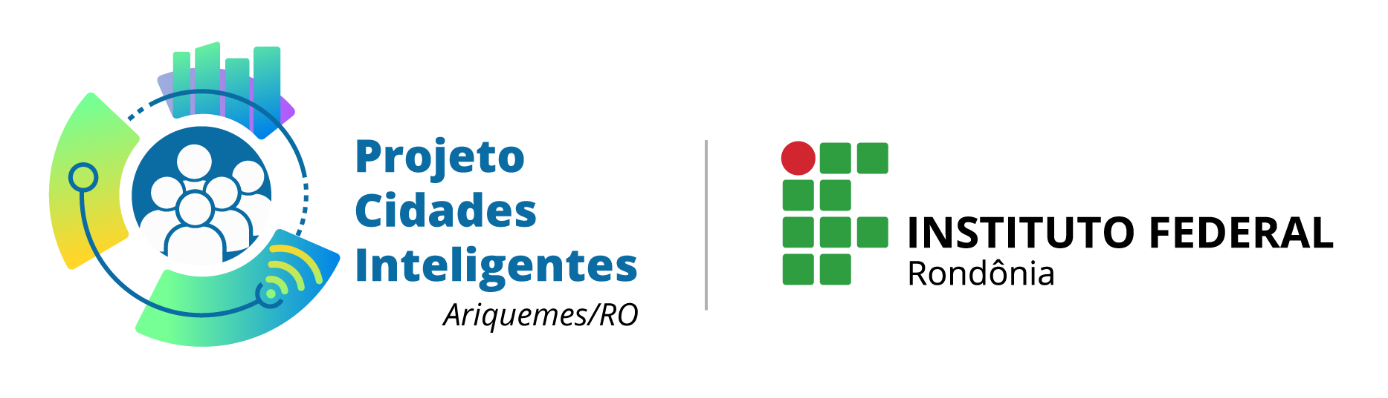 ANEXO 1 — FICHA DE INSCRIÇÃO DE CANDIDATO A BOLSISTAANEXO 1 — FICHA DE INSCRIÇÃO DE CANDIDATO A BOLSISTAANEXO 1 — FICHA DE INSCRIÇÃO DE CANDIDATO A BOLSISTAANEXO 1 — FICHA DE INSCRIÇÃO DE CANDIDATO A BOLSISTAANEXO 1 — FICHA DE INSCRIÇÃO DE CANDIDATO A BOLSISTAANEXO 1 — FICHA DE INSCRIÇÃO DE CANDIDATO A BOLSISTA(Preencher esta Ficha, juntar as documentações, gerar um só PDF e anexar ao e-mail edital.procint@ifro.edu.br)(Preencher esta Ficha, juntar as documentações, gerar um só PDF e anexar ao e-mail edital.procint@ifro.edu.br)(Preencher esta Ficha, juntar as documentações, gerar um só PDF e anexar ao e-mail edital.procint@ifro.edu.br)(Preencher esta Ficha, juntar as documentações, gerar um só PDF e anexar ao e-mail edital.procint@ifro.edu.br)(Preencher esta Ficha, juntar as documentações, gerar um só PDF e anexar ao e-mail edital.procint@ifro.edu.br)(Preencher esta Ficha, juntar as documentações, gerar um só PDF e anexar ao e-mail edital.procint@ifro.edu.br)AGENTE DE APOIO TÉCNICO ADMINISTRATIVOAGENTE DE APOIO TÉCNICO ADMINISTRATIVOAGENTE DE APOIO TÉCNICO ADMINISTRATIVOAGENTE DE APOIO TÉCNICO ADMINISTRATIVOAGENTE DE APOIO TÉCNICO ADMINISTRATIVOAGENTE DE APOIO TÉCNICO ADMINISTRATIVONome Completo: Nome Completo: Nome Completo: N. de Identidade (RG): N. de Identidade (RG): N. de Identidade (RG): Telefone Celular: Telefone Celular: E-mail:E-mail:E-mail:E-mail:Local de Residência:Local de Residência:Local de Residência:Local de Residência:Local de Residência:Local de Residência:ItemDescrição da Formação e ExperiênciasUnidade de MedidaPontos por Unidade de MedidaLimite de Pontuação por UnidadePontuação Indicada pelo/a Candidato(a)1Graduação em Administração, Gestão Pública ou Gestão de Pessoas e Experiência em Gestão de PessoasRequisito eliminatórioRequisito eliminatórioRequisito eliminatórioRequisito eliminatório2Desenvolvimento e/ou gerenciamento de projetos institucionais ou de empresa na área profissional correspondente à inscrição neste EditalProjeto4203Docência em disciplinas específicas da área profissional  correspondente à inscrição neste EditalAno2,5104Curso complementar relacionado à área de inscrição, com no mínimo 40 horas de duraçãoCurso2,5105Experiência profissional na área de inscrição (como autônomo, empregado ou empregador)Ano210Pontuação Total (Limite de 50 Pontos por Candidato/a) Pontuação Total (Limite de 50 Pontos por Candidato/a) Pontuação Total (Limite de 50 Pontos por Candidato/a) Pontuação Total (Limite de 50 Pontos por Candidato/a) 50Mantenha apenas a sua Ficha de Inscrição; apagar as demais.)Mantenha apenas a sua Ficha de Inscrição; apagar as demais.)Mantenha apenas a sua Ficha de Inscrição; apagar as demais.)Mantenha apenas a sua Ficha de Inscrição; apagar as demais.)Mantenha apenas a sua Ficha de Inscrição; apagar as demais.)Mantenha apenas a sua Ficha de Inscrição; apagar as demais.)(Preencha a última coluna do quadro: Pontuação Indicada pelo/a Candidato/a.)(Preencha a última coluna do quadro: Pontuação Indicada pelo/a Candidato/a.)(Preencha a última coluna do quadro: Pontuação Indicada pelo/a Candidato/a.)(Preencha a última coluna do quadro: Pontuação Indicada pelo/a Candidato/a.)(Preencha a última coluna do quadro: Pontuação Indicada pelo/a Candidato/a.)(Preencha a última coluna do quadro: Pontuação Indicada pelo/a Candidato/a.)______________, ____ de ______________ de 20____ (Local e Data de Inscrição)______________, ____ de ______________ de 20____ (Local e Data de Inscrição)______________, ____ de ______________ de 20____ (Local e Data de Inscrição)______________, ____ de ______________ de 20____ (Local e Data de Inscrição)______________, ____ de ______________ de 20____ (Local e Data de Inscrição)______________, ____ de ______________ de 20____ (Local e Data de Inscrição)ASSINATURA DO(A) CANDIDATO(A)ASSINATURA DO(A) CANDIDATO(A)ASSINATURA DO(A) CANDIDATO(A)ASSINATURA DO(A) CANDIDATO(A)ASSINATURA DO(A) CANDIDATO(A)ASSINATURA DO(A) CANDIDATO(A)SEQUÊNCIA DE DOCUMENTAÇÕES COMPROBATÓRIAS SEQUÊNCIA DE DOCUMENTAÇÕES COMPROBATÓRIAS SEQUÊNCIA DE DOCUMENTAÇÕES COMPROBATÓRIAS SEQUÊNCIA DE DOCUMENTAÇÕES COMPROBATÓRIAS SEQUÊNCIA DE DOCUMENTAÇÕES COMPROBATÓRIAS SEQUÊNCIA DE DOCUMENTAÇÕES COMPROBATÓRIAS (Colar a seguir a cópia de seu documento oficial com foto e dos documentos comprobatórios de sua formação, experiência e vacinação, conforme a ordem disposta no quadro de pontuação acima.)(Colar a seguir a cópia de seu documento oficial com foto e dos documentos comprobatórios de sua formação, experiência e vacinação, conforme a ordem disposta no quadro de pontuação acima.)(Colar a seguir a cópia de seu documento oficial com foto e dos documentos comprobatórios de sua formação, experiência e vacinação, conforme a ordem disposta no quadro de pontuação acima.)(Colar a seguir a cópia de seu documento oficial com foto e dos documentos comprobatórios de sua formação, experiência e vacinação, conforme a ordem disposta no quadro de pontuação acima.)(Colar a seguir a cópia de seu documento oficial com foto e dos documentos comprobatórios de sua formação, experiência e vacinação, conforme a ordem disposta no quadro de pontuação acima.)(Colar a seguir a cópia de seu documento oficial com foto e dos documentos comprobatórios de sua formação, experiência e vacinação, conforme a ordem disposta no quadro de pontuação acima.)ANEXO 1 — FICHA DE INSCRIÇÃO DE CANDIDATO A BOLSISTAANEXO 1 — FICHA DE INSCRIÇÃO DE CANDIDATO A BOLSISTAANEXO 1 — FICHA DE INSCRIÇÃO DE CANDIDATO A BOLSISTAANEXO 1 — FICHA DE INSCRIÇÃO DE CANDIDATO A BOLSISTAANEXO 1 — FICHA DE INSCRIÇÃO DE CANDIDATO A BOLSISTAANEXO 1 — FICHA DE INSCRIÇÃO DE CANDIDATO A BOLSISTA(Preencher esta Ficha, juntar as documentações, gerar um só PDF e anexar ao e-mail edital.procint@ifro.edu.br)(Preencher esta Ficha, juntar as documentações, gerar um só PDF e anexar ao e-mail edital.procint@ifro.edu.br)(Preencher esta Ficha, juntar as documentações, gerar um só PDF e anexar ao e-mail edital.procint@ifro.edu.br)(Preencher esta Ficha, juntar as documentações, gerar um só PDF e anexar ao e-mail edital.procint@ifro.edu.br)(Preencher esta Ficha, juntar as documentações, gerar um só PDF e anexar ao e-mail edital.procint@ifro.edu.br)(Preencher esta Ficha, juntar as documentações, gerar um só PDF e anexar ao e-mail edital.procint@ifro.edu.br)AGENTE DE APOIO TÉCNICO DE NÍVEL SUPERIOR DA ÁREA DE ARQUITETURAAGENTE DE APOIO TÉCNICO DE NÍVEL SUPERIOR DA ÁREA DE ARQUITETURAAGENTE DE APOIO TÉCNICO DE NÍVEL SUPERIOR DA ÁREA DE ARQUITETURAAGENTE DE APOIO TÉCNICO DE NÍVEL SUPERIOR DA ÁREA DE ARQUITETURAAGENTE DE APOIO TÉCNICO DE NÍVEL SUPERIOR DA ÁREA DE ARQUITETURAAGENTE DE APOIO TÉCNICO DE NÍVEL SUPERIOR DA ÁREA DE ARQUITETURANome Completo: Nome Completo: Nome Completo: N. de Identidade (RG): N. de Identidade (RG): N. de Identidade (RG): Telefone Celular: Telefone Celular: E-mail:E-mail:E-mail:E-mail:Local de Residência:Local de Residência:Local de Residência:Local de Residência:Local de Residência:Local de Residência:ItemDescrição da Formação e ExperiênciasUnidade de MedidaPontos por Unidade de MedidaLimite de Pontuação por UnidadePontuação Indicada pelo/a Candidato(a)1Graduação em Arquitetura e experiência em projetos na área de formaçãoRequisito eliminatório Requisito eliminatório Requisito eliminatório Requisito eliminatório 2Desenvolvimento e/ou gerenciamento de projetos institucionais ou de empresa na área profissional correspondente à inscrição neste EditalProjeto4203Docência em disciplinas específicas da área profissional  correspondente à inscrição neste EditalAno2,5104Curso complementar relacionado à área de inscrição, com no mínimo 40 horas de duraçãoCurso2,5105Experiência profissional na área de inscrição (como autônomo, empregado ou empregador)Ano210Pontuação Total (Limite de 50 Pontos por Candidato/a) Pontuação Total (Limite de 50 Pontos por Candidato/a) Pontuação Total (Limite de 50 Pontos por Candidato/a) Pontuação Total (Limite de 50 Pontos por Candidato/a) 50Mantenha apenas a sua Ficha de Inscrição; apagar as demais.)Mantenha apenas a sua Ficha de Inscrição; apagar as demais.)Mantenha apenas a sua Ficha de Inscrição; apagar as demais.)Mantenha apenas a sua Ficha de Inscrição; apagar as demais.)Mantenha apenas a sua Ficha de Inscrição; apagar as demais.)Mantenha apenas a sua Ficha de Inscrição; apagar as demais.)(Preencha a última coluna do quadro: Pontuação Indicada pelo/a Candidato/a.)(Preencha a última coluna do quadro: Pontuação Indicada pelo/a Candidato/a.)(Preencha a última coluna do quadro: Pontuação Indicada pelo/a Candidato/a.)(Preencha a última coluna do quadro: Pontuação Indicada pelo/a Candidato/a.)(Preencha a última coluna do quadro: Pontuação Indicada pelo/a Candidato/a.)(Preencha a última coluna do quadro: Pontuação Indicada pelo/a Candidato/a.)______________, ____ de ______________ de 20____ (Local e Data de Inscrição)______________, ____ de ______________ de 20____ (Local e Data de Inscrição)______________, ____ de ______________ de 20____ (Local e Data de Inscrição)______________, ____ de ______________ de 20____ (Local e Data de Inscrição)______________, ____ de ______________ de 20____ (Local e Data de Inscrição)______________, ____ de ______________ de 20____ (Local e Data de Inscrição)ASSINATURA DO(A) CANDIDATO(A)ASSINATURA DO(A) CANDIDATO(A)ASSINATURA DO(A) CANDIDATO(A)ASSINATURA DO(A) CANDIDATO(A)ASSINATURA DO(A) CANDIDATO(A)ASSINATURA DO(A) CANDIDATO(A)SEQUÊNCIA DE DOCUMENTAÇÕES COMPROBATÓRIAS SEQUÊNCIA DE DOCUMENTAÇÕES COMPROBATÓRIAS SEQUÊNCIA DE DOCUMENTAÇÕES COMPROBATÓRIAS SEQUÊNCIA DE DOCUMENTAÇÕES COMPROBATÓRIAS SEQUÊNCIA DE DOCUMENTAÇÕES COMPROBATÓRIAS SEQUÊNCIA DE DOCUMENTAÇÕES COMPROBATÓRIAS (Colar a seguir a cópia de seu documento oficial com foto e dos documentos comprobatórios de sua formação, experiência e vacinação, conforme a ordem disposta no quadro de pontuação acima.)(Colar a seguir a cópia de seu documento oficial com foto e dos documentos comprobatórios de sua formação, experiência e vacinação, conforme a ordem disposta no quadro de pontuação acima.)(Colar a seguir a cópia de seu documento oficial com foto e dos documentos comprobatórios de sua formação, experiência e vacinação, conforme a ordem disposta no quadro de pontuação acima.)(Colar a seguir a cópia de seu documento oficial com foto e dos documentos comprobatórios de sua formação, experiência e vacinação, conforme a ordem disposta no quadro de pontuação acima.)(Colar a seguir a cópia de seu documento oficial com foto e dos documentos comprobatórios de sua formação, experiência e vacinação, conforme a ordem disposta no quadro de pontuação acima.)(Colar a seguir a cópia de seu documento oficial com foto e dos documentos comprobatórios de sua formação, experiência e vacinação, conforme a ordem disposta no quadro de pontuação acima.)ANEXO 1 — FICHA DE INSCRIÇÃO DE CANDIDATO A BOLSISTAANEXO 1 — FICHA DE INSCRIÇÃO DE CANDIDATO A BOLSISTAANEXO 1 — FICHA DE INSCRIÇÃO DE CANDIDATO A BOLSISTAANEXO 1 — FICHA DE INSCRIÇÃO DE CANDIDATO A BOLSISTAANEXO 1 — FICHA DE INSCRIÇÃO DE CANDIDATO A BOLSISTAANEXO 1 — FICHA DE INSCRIÇÃO DE CANDIDATO A BOLSISTA(Preencher esta Ficha, juntar as documentações, gerar um só PDF e anexar ao e-mail edital.procint@ifro.edu.br)(Preencher esta Ficha, juntar as documentações, gerar um só PDF e anexar ao e-mail edital.procint@ifro.edu.br)(Preencher esta Ficha, juntar as documentações, gerar um só PDF e anexar ao e-mail edital.procint@ifro.edu.br)(Preencher esta Ficha, juntar as documentações, gerar um só PDF e anexar ao e-mail edital.procint@ifro.edu.br)(Preencher esta Ficha, juntar as documentações, gerar um só PDF e anexar ao e-mail edital.procint@ifro.edu.br)(Preencher esta Ficha, juntar as documentações, gerar um só PDF e anexar ao e-mail edital.procint@ifro.edu.br)AGENTE DE APOIO TÉCNICO DE NÍVEL SUPERIOR DA ÁREA DE INFORMÁTICAAGENTE DE APOIO TÉCNICO DE NÍVEL SUPERIOR DA ÁREA DE INFORMÁTICAAGENTE DE APOIO TÉCNICO DE NÍVEL SUPERIOR DA ÁREA DE INFORMÁTICAAGENTE DE APOIO TÉCNICO DE NÍVEL SUPERIOR DA ÁREA DE INFORMÁTICAAGENTE DE APOIO TÉCNICO DE NÍVEL SUPERIOR DA ÁREA DE INFORMÁTICAAGENTE DE APOIO TÉCNICO DE NÍVEL SUPERIOR DA ÁREA DE INFORMÁTICANome Completo: Nome Completo: Nome Completo: N. de Identidade (RG): N. de Identidade (RG): N. de Identidade (RG): Telefone Celular: Telefone Celular: E-mail:E-mail:E-mail:E-mail:Local de Residência:Local de Residência:Local de Residência:Local de Residência:Local de Residência:Local de Residência:ItemDescrição da Formação e ExperiênciasUnidade de MedidaPontos por Unidade de MedidaLimite de Pontuação por UnidadePontuação Indicada pelo/a Candidato(a)1Graduação em Informática e experiência em projetos de tecnologia da informação, com base em rede de internetRequisito eliminatórioRequisito eliminatórioRequisito eliminatórioRequisito eliminatório2Participação em projetos institucionais ou de empresaProjeto553Curso relacionado a redes de computadores, com no mínimo 40 horas de duraçãoCurso2,554Docência em disciplina com foco em redes de computadores e sistemas operacionais de redesAno2,555Implantação de infraestrutura de comunicação com redes óticasProjeto556Certificação em redes de computadores CiscoCertificado557Certificação em Sistemas Operacionais LinuxCertificado558Certificação em Sistemas Operacionais Windows 2016 Server ou superiorCertificado559Certificação Microsoft AzureCertificado5510Certificação IPV6Certificado5511Conhecimento da ferramenta GeneXus com geração de aplicativos Web e/ou mobileProjeto, Ano ou Certificado55Pontuação Total (Limite de 50 Pontos por Candidato/a) Pontuação Total (Limite de 50 Pontos por Candidato/a) Pontuação Total (Limite de 50 Pontos por Candidato/a) Pontuação Total (Limite de 50 Pontos por Candidato/a) 50Mantenha apenas a sua Ficha de Inscrição; apagar as demais.)Mantenha apenas a sua Ficha de Inscrição; apagar as demais.)Mantenha apenas a sua Ficha de Inscrição; apagar as demais.)Mantenha apenas a sua Ficha de Inscrição; apagar as demais.)Mantenha apenas a sua Ficha de Inscrição; apagar as demais.)Mantenha apenas a sua Ficha de Inscrição; apagar as demais.)(Preencha a última coluna do quadro: Pontuação Indicada pelo/a Candidato/a.)(Preencha a última coluna do quadro: Pontuação Indicada pelo/a Candidato/a.)(Preencha a última coluna do quadro: Pontuação Indicada pelo/a Candidato/a.)(Preencha a última coluna do quadro: Pontuação Indicada pelo/a Candidato/a.)(Preencha a última coluna do quadro: Pontuação Indicada pelo/a Candidato/a.)(Preencha a última coluna do quadro: Pontuação Indicada pelo/a Candidato/a.)______________, ____ de ______________ de 20____ (Local e Data de Inscrição)______________, ____ de ______________ de 20____ (Local e Data de Inscrição)______________, ____ de ______________ de 20____ (Local e Data de Inscrição)______________, ____ de ______________ de 20____ (Local e Data de Inscrição)______________, ____ de ______________ de 20____ (Local e Data de Inscrição)______________, ____ de ______________ de 20____ (Local e Data de Inscrição)ASSINATURA DO(A) CANDIDATO(A)ASSINATURA DO(A) CANDIDATO(A)ASSINATURA DO(A) CANDIDATO(A)ASSINATURA DO(A) CANDIDATO(A)ASSINATURA DO(A) CANDIDATO(A)ASSINATURA DO(A) CANDIDATO(A)SEQUÊNCIA DE DOCUMENTAÇÕES COMPROBATÓRIAS SEQUÊNCIA DE DOCUMENTAÇÕES COMPROBATÓRIAS SEQUÊNCIA DE DOCUMENTAÇÕES COMPROBATÓRIAS SEQUÊNCIA DE DOCUMENTAÇÕES COMPROBATÓRIAS SEQUÊNCIA DE DOCUMENTAÇÕES COMPROBATÓRIAS SEQUÊNCIA DE DOCUMENTAÇÕES COMPROBATÓRIAS (Colar a seguir a cópia de seu documento oficial com foto e dos documentos comprobatórios de sua formação, experiência e vacinação, conforme a ordem disposta no quadro de pontuação acima.)(Colar a seguir a cópia de seu documento oficial com foto e dos documentos comprobatórios de sua formação, experiência e vacinação, conforme a ordem disposta no quadro de pontuação acima.)(Colar a seguir a cópia de seu documento oficial com foto e dos documentos comprobatórios de sua formação, experiência e vacinação, conforme a ordem disposta no quadro de pontuação acima.)(Colar a seguir a cópia de seu documento oficial com foto e dos documentos comprobatórios de sua formação, experiência e vacinação, conforme a ordem disposta no quadro de pontuação acima.)(Colar a seguir a cópia de seu documento oficial com foto e dos documentos comprobatórios de sua formação, experiência e vacinação, conforme a ordem disposta no quadro de pontuação acima.)(Colar a seguir a cópia de seu documento oficial com foto e dos documentos comprobatórios de sua formação, experiência e vacinação, conforme a ordem disposta no quadro de pontuação acima.)ANEXO 1 — FICHA DE INSCRIÇÃO DE CANDIDATO A BOLSISTAANEXO 1 — FICHA DE INSCRIÇÃO DE CANDIDATO A BOLSISTAANEXO 1 — FICHA DE INSCRIÇÃO DE CANDIDATO A BOLSISTAANEXO 1 — FICHA DE INSCRIÇÃO DE CANDIDATO A BOLSISTAANEXO 1 — FICHA DE INSCRIÇÃO DE CANDIDATO A BOLSISTAANEXO 1 — FICHA DE INSCRIÇÃO DE CANDIDATO A BOLSISTA(Preencher esta Ficha, juntar as documentações, gerar um só PDF e anexar ao e-mail edital.procint@ifro.edu.br)(Preencher esta Ficha, juntar as documentações, gerar um só PDF e anexar ao e-mail edital.procint@ifro.edu.br)(Preencher esta Ficha, juntar as documentações, gerar um só PDF e anexar ao e-mail edital.procint@ifro.edu.br)(Preencher esta Ficha, juntar as documentações, gerar um só PDF e anexar ao e-mail edital.procint@ifro.edu.br)(Preencher esta Ficha, juntar as documentações, gerar um só PDF e anexar ao e-mail edital.procint@ifro.edu.br)(Preencher esta Ficha, juntar as documentações, gerar um só PDF e anexar ao e-mail edital.procint@ifro.edu.br)AGENTE DE APOIO TÉCNICO DE NÍVEL SUPERIOR DA ÁREA DE PROTEÇÃO DE DADOS 1 (GERAL)AGENTE DE APOIO TÉCNICO DE NÍVEL SUPERIOR DA ÁREA DE PROTEÇÃO DE DADOS 1 (GERAL)AGENTE DE APOIO TÉCNICO DE NÍVEL SUPERIOR DA ÁREA DE PROTEÇÃO DE DADOS 1 (GERAL)AGENTE DE APOIO TÉCNICO DE NÍVEL SUPERIOR DA ÁREA DE PROTEÇÃO DE DADOS 1 (GERAL)AGENTE DE APOIO TÉCNICO DE NÍVEL SUPERIOR DA ÁREA DE PROTEÇÃO DE DADOS 1 (GERAL)AGENTE DE APOIO TÉCNICO DE NÍVEL SUPERIOR DA ÁREA DE PROTEÇÃO DE DADOS 1 (GERAL)Nome Completo: Nome Completo: Nome Completo: N. de Identidade (RG): N. de Identidade (RG): N. de Identidade (RG): Telefone Celular: Telefone Celular: E-mail:E-mail:E-mail:E-mail:Local de Residência:Local de Residência:Local de Residência:Local de Residência:Local de Residência:Local de Residência:ItemDescrição da Formação e ExperiênciasUnidade de MedidaPontos por Unidade de MedidaLimite de Pontuação por UnidadePontuação Indicada pelo/a Candidato(a)1Nível superior na área de Administração ou Direito; experiência comprovada em aplicação de soluções para proteção de dados, envolvendo fluxos, protocolos, sistemas e tecnologias para atendimento a todas as demandas institucionais, não se limitando à omissão de dados, com base na LGPD, Normas ISO 27701, 27001 e 27002 e outras regulações da áreaRequisito eliminatórioRequisito eliminatórioRequisito eliminatórioRequisito eliminatório2Atestado de Capacidade Técnica de gestão ou planejamento em empresas ou instituições com 200 ou mais pessoas, em atividades de proteção de dados (Não inclui docência.)Atestado5103Atestado de Capacidade Técnica de gestão ou planejamento em empresas ou instituições com menos de 200 pessoas, em atividades de proteção de dados (Não inclui docência.)Atestado2,5104Docência em disciplina com foco em segurança da informaçãoAno2,555Pós-Graduação em Segurança da InformaçãoCurso556Certificação em segurança da informação (CompTIA, EXIN, ISO 27001 ou similares)Certificado520Pontuação Total (Limite de 50 Pontos por Candidato/a) Pontuação Total (Limite de 50 Pontos por Candidato/a) Pontuação Total (Limite de 50 Pontos por Candidato/a) Pontuação Total (Limite de 50 Pontos por Candidato/a) 50Mantenha apenas a sua Ficha de Inscrição; apagar as demais.)Mantenha apenas a sua Ficha de Inscrição; apagar as demais.)Mantenha apenas a sua Ficha de Inscrição; apagar as demais.)Mantenha apenas a sua Ficha de Inscrição; apagar as demais.)Mantenha apenas a sua Ficha de Inscrição; apagar as demais.)Mantenha apenas a sua Ficha de Inscrição; apagar as demais.)(Preencha a última coluna do quadro: Pontuação Indicada pelo/a Candidato/a.)(Preencha a última coluna do quadro: Pontuação Indicada pelo/a Candidato/a.)(Preencha a última coluna do quadro: Pontuação Indicada pelo/a Candidato/a.)(Preencha a última coluna do quadro: Pontuação Indicada pelo/a Candidato/a.)(Preencha a última coluna do quadro: Pontuação Indicada pelo/a Candidato/a.)(Preencha a última coluna do quadro: Pontuação Indicada pelo/a Candidato/a.)______________, ____ de ______________ de 20____ (Local e Data de Inscrição)______________, ____ de ______________ de 20____ (Local e Data de Inscrição)______________, ____ de ______________ de 20____ (Local e Data de Inscrição)______________, ____ de ______________ de 20____ (Local e Data de Inscrição)______________, ____ de ______________ de 20____ (Local e Data de Inscrição)______________, ____ de ______________ de 20____ (Local e Data de Inscrição)ASSINATURA DO(A) CANDIDATO(A)ASSINATURA DO(A) CANDIDATO(A)ASSINATURA DO(A) CANDIDATO(A)ASSINATURA DO(A) CANDIDATO(A)ASSINATURA DO(A) CANDIDATO(A)ASSINATURA DO(A) CANDIDATO(A)SEQUÊNCIA DE DOCUMENTAÇÕES COMPROBATÓRIAS SEQUÊNCIA DE DOCUMENTAÇÕES COMPROBATÓRIAS SEQUÊNCIA DE DOCUMENTAÇÕES COMPROBATÓRIAS SEQUÊNCIA DE DOCUMENTAÇÕES COMPROBATÓRIAS SEQUÊNCIA DE DOCUMENTAÇÕES COMPROBATÓRIAS SEQUÊNCIA DE DOCUMENTAÇÕES COMPROBATÓRIAS (Colar a seguir a cópia de seu documento oficial com foto e dos documentos comprobatórios de sua formação, experiência e vacinação, conforme a ordem disposta no quadro de pontuação acima.)(Colar a seguir a cópia de seu documento oficial com foto e dos documentos comprobatórios de sua formação, experiência e vacinação, conforme a ordem disposta no quadro de pontuação acima.)(Colar a seguir a cópia de seu documento oficial com foto e dos documentos comprobatórios de sua formação, experiência e vacinação, conforme a ordem disposta no quadro de pontuação acima.)(Colar a seguir a cópia de seu documento oficial com foto e dos documentos comprobatórios de sua formação, experiência e vacinação, conforme a ordem disposta no quadro de pontuação acima.)(Colar a seguir a cópia de seu documento oficial com foto e dos documentos comprobatórios de sua formação, experiência e vacinação, conforme a ordem disposta no quadro de pontuação acima.)(Colar a seguir a cópia de seu documento oficial com foto e dos documentos comprobatórios de sua formação, experiência e vacinação, conforme a ordem disposta no quadro de pontuação acima.)ANEXO 1 — FICHA DE INSCRIÇÃO DE CANDIDATO A BOLSISTAANEXO 1 — FICHA DE INSCRIÇÃO DE CANDIDATO A BOLSISTAANEXO 1 — FICHA DE INSCRIÇÃO DE CANDIDATO A BOLSISTAANEXO 1 — FICHA DE INSCRIÇÃO DE CANDIDATO A BOLSISTAANEXO 1 — FICHA DE INSCRIÇÃO DE CANDIDATO A BOLSISTAANEXO 1 — FICHA DE INSCRIÇÃO DE CANDIDATO A BOLSISTA(Preencher esta Ficha, juntar as documentações, gerar um só PDF e anexar ao e-mail edital.procint@ifro.edu.br)(Preencher esta Ficha, juntar as documentações, gerar um só PDF e anexar ao e-mail edital.procint@ifro.edu.br)(Preencher esta Ficha, juntar as documentações, gerar um só PDF e anexar ao e-mail edital.procint@ifro.edu.br)(Preencher esta Ficha, juntar as documentações, gerar um só PDF e anexar ao e-mail edital.procint@ifro.edu.br)(Preencher esta Ficha, juntar as documentações, gerar um só PDF e anexar ao e-mail edital.procint@ifro.edu.br)(Preencher esta Ficha, juntar as documentações, gerar um só PDF e anexar ao e-mail edital.procint@ifro.edu.br)AGENTE DE APOIO TÉCNICO DE NÍVEL SUPERIOR DA ÁREA DE PROTEÇÃO DE DADOS 2 (INFORMÁTICA)AGENTE DE APOIO TÉCNICO DE NÍVEL SUPERIOR DA ÁREA DE PROTEÇÃO DE DADOS 2 (INFORMÁTICA)AGENTE DE APOIO TÉCNICO DE NÍVEL SUPERIOR DA ÁREA DE PROTEÇÃO DE DADOS 2 (INFORMÁTICA)AGENTE DE APOIO TÉCNICO DE NÍVEL SUPERIOR DA ÁREA DE PROTEÇÃO DE DADOS 2 (INFORMÁTICA)AGENTE DE APOIO TÉCNICO DE NÍVEL SUPERIOR DA ÁREA DE PROTEÇÃO DE DADOS 2 (INFORMÁTICA)AGENTE DE APOIO TÉCNICO DE NÍVEL SUPERIOR DA ÁREA DE PROTEÇÃO DE DADOS 2 (INFORMÁTICA)Nome Completo: Nome Completo: Nome Completo: N. de Identidade (RG): N. de Identidade (RG): N. de Identidade (RG): Telefone Celular: Telefone Celular: E-mail:E-mail:E-mail:E-mail:Local de Residência:Local de Residência:Local de Residência:Local de Residência:Local de Residência:Local de Residência:ItemDescrição da Formação e ExperiênciasUnidade de MedidaPontos por Unidade de MedidaLimite de Pontuação por UnidadePontuação Indicada pelo/a Candidato(a)1Nível superior na área de Informática; experiência comprovada em aplicação de soluções para proteção de dados, envolvendo fluxos, protocolos, sistemas e tecnologias para atendimento a todas as demandas institucionais, não se limitando à omissão de dados, com base na LGPD, Normas ISO 27701, 27001 e 27002 e outras regulações da áreaRequisito eliminatórioRequisito eliminatórioRequisito eliminatórioRequisito eliminatório2Atestado de Capacidade Técnica de gestão ou planejamento em empresas ou instituições com 200 ou mais pessoas, em atividades de proteção de dados (Não inclui docência.)Atestado5103Atestado de Capacidade Técnica de gestão ou planejamento em empresas ou instituições com menos de 200 pessoas, em atividades de proteção de dados (Não inclui docência.)Atestado2,5104Docência em disciplina com foco em segurança da informaçãoAno2,555Pós-Graduação em Segurança da InformaçãoCurso556Certificação em segurança da informação (CompTIA, EXIN, ISO 27001 ou similares)Certificado520Pontuação Total (Limite de 50 Pontos por Candidato/a) Pontuação Total (Limite de 50 Pontos por Candidato/a) Pontuação Total (Limite de 50 Pontos por Candidato/a) Pontuação Total (Limite de 50 Pontos por Candidato/a) 50Mantenha apenas a sua Ficha de Inscrição; apagar as demais.)Mantenha apenas a sua Ficha de Inscrição; apagar as demais.)Mantenha apenas a sua Ficha de Inscrição; apagar as demais.)Mantenha apenas a sua Ficha de Inscrição; apagar as demais.)Mantenha apenas a sua Ficha de Inscrição; apagar as demais.)Mantenha apenas a sua Ficha de Inscrição; apagar as demais.)(Preencha a última coluna do quadro: Pontuação Indicada pelo/a Candidato/a.)(Preencha a última coluna do quadro: Pontuação Indicada pelo/a Candidato/a.)(Preencha a última coluna do quadro: Pontuação Indicada pelo/a Candidato/a.)(Preencha a última coluna do quadro: Pontuação Indicada pelo/a Candidato/a.)(Preencha a última coluna do quadro: Pontuação Indicada pelo/a Candidato/a.)(Preencha a última coluna do quadro: Pontuação Indicada pelo/a Candidato/a.)______________, ____ de ______________ de 20____ (Local e Data de Inscrição)______________, ____ de ______________ de 20____ (Local e Data de Inscrição)______________, ____ de ______________ de 20____ (Local e Data de Inscrição)______________, ____ de ______________ de 20____ (Local e Data de Inscrição)______________, ____ de ______________ de 20____ (Local e Data de Inscrição)______________, ____ de ______________ de 20____ (Local e Data de Inscrição)ASSINATURA DO(A) CANDIDATO(A)ASSINATURA DO(A) CANDIDATO(A)ASSINATURA DO(A) CANDIDATO(A)ASSINATURA DO(A) CANDIDATO(A)ASSINATURA DO(A) CANDIDATO(A)ASSINATURA DO(A) CANDIDATO(A)SEQUÊNCIA DE DOCUMENTAÇÕES COMPROBATÓRIAS SEQUÊNCIA DE DOCUMENTAÇÕES COMPROBATÓRIAS SEQUÊNCIA DE DOCUMENTAÇÕES COMPROBATÓRIAS SEQUÊNCIA DE DOCUMENTAÇÕES COMPROBATÓRIAS SEQUÊNCIA DE DOCUMENTAÇÕES COMPROBATÓRIAS SEQUÊNCIA DE DOCUMENTAÇÕES COMPROBATÓRIAS (Colar a seguir a cópia de seu documento oficial com foto e dos documentos comprobatórios de sua formação, experiência e vacinação, conforme a ordem disposta no quadro de pontuação acima.)(Colar a seguir a cópia de seu documento oficial com foto e dos documentos comprobatórios de sua formação, experiência e vacinação, conforme a ordem disposta no quadro de pontuação acima.)(Colar a seguir a cópia de seu documento oficial com foto e dos documentos comprobatórios de sua formação, experiência e vacinação, conforme a ordem disposta no quadro de pontuação acima.)(Colar a seguir a cópia de seu documento oficial com foto e dos documentos comprobatórios de sua formação, experiência e vacinação, conforme a ordem disposta no quadro de pontuação acima.)(Colar a seguir a cópia de seu documento oficial com foto e dos documentos comprobatórios de sua formação, experiência e vacinação, conforme a ordem disposta no quadro de pontuação acima.)(Colar a seguir a cópia de seu documento oficial com foto e dos documentos comprobatórios de sua formação, experiência e vacinação, conforme a ordem disposta no quadro de pontuação acima.)ANEXO 1 — FICHA DE INSCRIÇÃO DE CANDIDATO A BOLSISTAANEXO 1 — FICHA DE INSCRIÇÃO DE CANDIDATO A BOLSISTAANEXO 1 — FICHA DE INSCRIÇÃO DE CANDIDATO A BOLSISTAANEXO 1 — FICHA DE INSCRIÇÃO DE CANDIDATO A BOLSISTAANEXO 1 — FICHA DE INSCRIÇÃO DE CANDIDATO A BOLSISTAANEXO 1 — FICHA DE INSCRIÇÃO DE CANDIDATO A BOLSISTA(Preencher esta Ficha, juntar as documentações, gerar um só PDF e anexar ao e-mail edital.procint@ifro.edu.br)(Preencher esta Ficha, juntar as documentações, gerar um só PDF e anexar ao e-mail edital.procint@ifro.edu.br)(Preencher esta Ficha, juntar as documentações, gerar um só PDF e anexar ao e-mail edital.procint@ifro.edu.br)(Preencher esta Ficha, juntar as documentações, gerar um só PDF e anexar ao e-mail edital.procint@ifro.edu.br)(Preencher esta Ficha, juntar as documentações, gerar um só PDF e anexar ao e-mail edital.procint@ifro.edu.br)(Preencher esta Ficha, juntar as documentações, gerar um só PDF e anexar ao e-mail edital.procint@ifro.edu.br)AGENTE DE APOIO TÉCNICO DE NÍVEL SUPERIOR EM ENGENHARIA ELÉTRICAAGENTE DE APOIO TÉCNICO DE NÍVEL SUPERIOR EM ENGENHARIA ELÉTRICAAGENTE DE APOIO TÉCNICO DE NÍVEL SUPERIOR EM ENGENHARIA ELÉTRICAAGENTE DE APOIO TÉCNICO DE NÍVEL SUPERIOR EM ENGENHARIA ELÉTRICAAGENTE DE APOIO TÉCNICO DE NÍVEL SUPERIOR EM ENGENHARIA ELÉTRICAAGENTE DE APOIO TÉCNICO DE NÍVEL SUPERIOR EM ENGENHARIA ELÉTRICANome Completo: Nome Completo: Nome Completo: N. de Identidade (RG): N. de Identidade (RG): N. de Identidade (RG): Telefone Celular: Telefone Celular: E-mail:E-mail:E-mail:E-mail:Local de Residência:Local de Residência:Local de Residência:Local de Residência:Local de Residência:Local de Residência:ItemDescrição da Formação e ExperiênciasUnidade de MedidaPontos por Unidade de MedidaLimite de Pontuação por UnidadePontuação Indicada pelo/a Candidato(a)1Graduação em Engenharia Elétrica e experiência em implantação de projetos de iluminaçãoRequisito eliminatórioRequisito eliminatórioRequisito eliminatórioRequisito eliminatório2Desenvolvimento e/ou gerenciamento de projetos institucionais ou de empresa na área profissional correspondente à inscrição neste EditalProjeto4203Docência em disciplinas específicas da área profissional  correspondente à inscrição neste EditalAno2,5104Curso complementar relacionado à área de inscrição, com no mínimo 40 horas de duraçãoCurso2,5105Experiência profissional na área de inscrição (como autônomo, empregado ou empregador)Ano210Pontuação Total (Limite de 50 Pontos por Candidato/a) Pontuação Total (Limite de 50 Pontos por Candidato/a) Pontuação Total (Limite de 50 Pontos por Candidato/a) Pontuação Total (Limite de 50 Pontos por Candidato/a) 50Mantenha apenas a sua Ficha de Inscrição; apagar as demais.)Mantenha apenas a sua Ficha de Inscrição; apagar as demais.)Mantenha apenas a sua Ficha de Inscrição; apagar as demais.)Mantenha apenas a sua Ficha de Inscrição; apagar as demais.)Mantenha apenas a sua Ficha de Inscrição; apagar as demais.)Mantenha apenas a sua Ficha de Inscrição; apagar as demais.)(Preencha a última coluna do quadro: Pontuação Indicada pelo/a Candidato/a.)(Preencha a última coluna do quadro: Pontuação Indicada pelo/a Candidato/a.)(Preencha a última coluna do quadro: Pontuação Indicada pelo/a Candidato/a.)(Preencha a última coluna do quadro: Pontuação Indicada pelo/a Candidato/a.)(Preencha a última coluna do quadro: Pontuação Indicada pelo/a Candidato/a.)(Preencha a última coluna do quadro: Pontuação Indicada pelo/a Candidato/a.)______________, ____ de ______________ de 20____ (Local e Data de Inscrição)______________, ____ de ______________ de 20____ (Local e Data de Inscrição)______________, ____ de ______________ de 20____ (Local e Data de Inscrição)______________, ____ de ______________ de 20____ (Local e Data de Inscrição)______________, ____ de ______________ de 20____ (Local e Data de Inscrição)______________, ____ de ______________ de 20____ (Local e Data de Inscrição)ASSINATURA DO(A) CANDIDATO(A)ASSINATURA DO(A) CANDIDATO(A)ASSINATURA DO(A) CANDIDATO(A)ASSINATURA DO(A) CANDIDATO(A)ASSINATURA DO(A) CANDIDATO(A)ASSINATURA DO(A) CANDIDATO(A)SEQUÊNCIA DE DOCUMENTAÇÕES COMPROBATÓRIAS SEQUÊNCIA DE DOCUMENTAÇÕES COMPROBATÓRIAS SEQUÊNCIA DE DOCUMENTAÇÕES COMPROBATÓRIAS SEQUÊNCIA DE DOCUMENTAÇÕES COMPROBATÓRIAS SEQUÊNCIA DE DOCUMENTAÇÕES COMPROBATÓRIAS SEQUÊNCIA DE DOCUMENTAÇÕES COMPROBATÓRIAS (Colar a seguir a cópia de seu documento oficial com foto e dos documentos comprobatórios de sua formação, experiência e vacinação, conforme a ordem disposta no quadro de pontuação acima.)(Colar a seguir a cópia de seu documento oficial com foto e dos documentos comprobatórios de sua formação, experiência e vacinação, conforme a ordem disposta no quadro de pontuação acima.)(Colar a seguir a cópia de seu documento oficial com foto e dos documentos comprobatórios de sua formação, experiência e vacinação, conforme a ordem disposta no quadro de pontuação acima.)(Colar a seguir a cópia de seu documento oficial com foto e dos documentos comprobatórios de sua formação, experiência e vacinação, conforme a ordem disposta no quadro de pontuação acima.)(Colar a seguir a cópia de seu documento oficial com foto e dos documentos comprobatórios de sua formação, experiência e vacinação, conforme a ordem disposta no quadro de pontuação acima.)(Colar a seguir a cópia de seu documento oficial com foto e dos documentos comprobatórios de sua formação, experiência e vacinação, conforme a ordem disposta no quadro de pontuação acima.)ANEXO 1 — FICHA DE INSCRIÇÃO DE CANDIDATO A BOLSISTAANEXO 1 — FICHA DE INSCRIÇÃO DE CANDIDATO A BOLSISTAANEXO 1 — FICHA DE INSCRIÇÃO DE CANDIDATO A BOLSISTAANEXO 1 — FICHA DE INSCRIÇÃO DE CANDIDATO A BOLSISTAANEXO 1 — FICHA DE INSCRIÇÃO DE CANDIDATO A BOLSISTAANEXO 1 — FICHA DE INSCRIÇÃO DE CANDIDATO A BOLSISTA(Preencher esta Ficha, juntar as documentações, gerar um só PDF e anexar ao e-mail edital.procint@ifro.edu.br)(Preencher esta Ficha, juntar as documentações, gerar um só PDF e anexar ao e-mail edital.procint@ifro.edu.br)(Preencher esta Ficha, juntar as documentações, gerar um só PDF e anexar ao e-mail edital.procint@ifro.edu.br)(Preencher esta Ficha, juntar as documentações, gerar um só PDF e anexar ao e-mail edital.procint@ifro.edu.br)(Preencher esta Ficha, juntar as documentações, gerar um só PDF e anexar ao e-mail edital.procint@ifro.edu.br)(Preencher esta Ficha, juntar as documentações, gerar um só PDF e anexar ao e-mail edital.procint@ifro.edu.br)AGENTE DE APOIO TÉCNICO DE NÍVEL SUPERIOR NA ÁREA DE INFRAESTRUTURA URBANAAGENTE DE APOIO TÉCNICO DE NÍVEL SUPERIOR NA ÁREA DE INFRAESTRUTURA URBANAAGENTE DE APOIO TÉCNICO DE NÍVEL SUPERIOR NA ÁREA DE INFRAESTRUTURA URBANAAGENTE DE APOIO TÉCNICO DE NÍVEL SUPERIOR NA ÁREA DE INFRAESTRUTURA URBANAAGENTE DE APOIO TÉCNICO DE NÍVEL SUPERIOR NA ÁREA DE INFRAESTRUTURA URBANAAGENTE DE APOIO TÉCNICO DE NÍVEL SUPERIOR NA ÁREA DE INFRAESTRUTURA URBANANome Completo: Nome Completo: Nome Completo: N. de Identidade (RG): N. de Identidade (RG): N. de Identidade (RG): Telefone Celular: Telefone Celular: E-mail:E-mail:E-mail:E-mail:Local de Residência:Local de Residência:Local de Residência:Local de Residência:Local de Residência:Local de Residência:ItemDescrição da Formação e ExperiênciasUnidade de MedidaPontos por Unidade de MedidaLimite de Pontuação por UnidadePontuação Indicada pelo/a Candidato(a)1Graduação em Engenharia Civil e experiência em projetos de infraestrutura físicaRequisito eliminatórioRequisito eliminatórioRequisito eliminatórioRequisito eliminatório2Desenvolvimento e/ou gerenciamento de projetos institucionais ou de empresa na área profissional correspondente à inscrição neste EditalProjeto4203Docência em disciplinas específicas da área profissional  correspondente à inscrição neste EditalAno2,5104Curso complementar relacionado à área de inscrição, com no mínimo 40 horas de duraçãoCurso2,5105Experiência profissional na área de inscrição (como autônomo, empregado ou empregador)Ano210Pontuação Total (Limite de 50 Pontos por Candidato/a) Pontuação Total (Limite de 50 Pontos por Candidato/a) Pontuação Total (Limite de 50 Pontos por Candidato/a) Pontuação Total (Limite de 50 Pontos por Candidato/a) 50Mantenha apenas a sua Ficha de Inscrição; apagar as demais.)Mantenha apenas a sua Ficha de Inscrição; apagar as demais.)Mantenha apenas a sua Ficha de Inscrição; apagar as demais.)Mantenha apenas a sua Ficha de Inscrição; apagar as demais.)Mantenha apenas a sua Ficha de Inscrição; apagar as demais.)Mantenha apenas a sua Ficha de Inscrição; apagar as demais.)(Preencha a última coluna do quadro: Pontuação Indicada pelo/a Candidato/a.)(Preencha a última coluna do quadro: Pontuação Indicada pelo/a Candidato/a.)(Preencha a última coluna do quadro: Pontuação Indicada pelo/a Candidato/a.)(Preencha a última coluna do quadro: Pontuação Indicada pelo/a Candidato/a.)(Preencha a última coluna do quadro: Pontuação Indicada pelo/a Candidato/a.)(Preencha a última coluna do quadro: Pontuação Indicada pelo/a Candidato/a.)______________, ____ de ______________ de 20____ (Local e Data de Inscrição)______________, ____ de ______________ de 20____ (Local e Data de Inscrição)______________, ____ de ______________ de 20____ (Local e Data de Inscrição)______________, ____ de ______________ de 20____ (Local e Data de Inscrição)______________, ____ de ______________ de 20____ (Local e Data de Inscrição)______________, ____ de ______________ de 20____ (Local e Data de Inscrição)ASSINATURA DO(A) CANDIDATO(A)ASSINATURA DO(A) CANDIDATO(A)ASSINATURA DO(A) CANDIDATO(A)ASSINATURA DO(A) CANDIDATO(A)ASSINATURA DO(A) CANDIDATO(A)ASSINATURA DO(A) CANDIDATO(A)SEQUÊNCIA DE DOCUMENTAÇÕES COMPROBATÓRIAS SEQUÊNCIA DE DOCUMENTAÇÕES COMPROBATÓRIAS SEQUÊNCIA DE DOCUMENTAÇÕES COMPROBATÓRIAS SEQUÊNCIA DE DOCUMENTAÇÕES COMPROBATÓRIAS SEQUÊNCIA DE DOCUMENTAÇÕES COMPROBATÓRIAS SEQUÊNCIA DE DOCUMENTAÇÕES COMPROBATÓRIAS (Colar a seguir a cópia de seu documento oficial com foto e dos documentos comprobatórios de sua formação, experiência e vacinação, conforme a ordem disposta no quadro de pontuação acima.)(Colar a seguir a cópia de seu documento oficial com foto e dos documentos comprobatórios de sua formação, experiência e vacinação, conforme a ordem disposta no quadro de pontuação acima.)(Colar a seguir a cópia de seu documento oficial com foto e dos documentos comprobatórios de sua formação, experiência e vacinação, conforme a ordem disposta no quadro de pontuação acima.)(Colar a seguir a cópia de seu documento oficial com foto e dos documentos comprobatórios de sua formação, experiência e vacinação, conforme a ordem disposta no quadro de pontuação acima.)(Colar a seguir a cópia de seu documento oficial com foto e dos documentos comprobatórios de sua formação, experiência e vacinação, conforme a ordem disposta no quadro de pontuação acima.)(Colar a seguir a cópia de seu documento oficial com foto e dos documentos comprobatórios de sua formação, experiência e vacinação, conforme a ordem disposta no quadro de pontuação acima.)ANEXO 1 — FICHA DE INSCRIÇÃO DE CANDIDATO A BOLSISTAANEXO 1 — FICHA DE INSCRIÇÃO DE CANDIDATO A BOLSISTAANEXO 1 — FICHA DE INSCRIÇÃO DE CANDIDATO A BOLSISTAANEXO 1 — FICHA DE INSCRIÇÃO DE CANDIDATO A BOLSISTAANEXO 1 — FICHA DE INSCRIÇÃO DE CANDIDATO A BOLSISTAANEXO 1 — FICHA DE INSCRIÇÃO DE CANDIDATO A BOLSISTA(Preencher esta Ficha, juntar as documentações, gerar um só PDF e anexar ao e-mail edital.procint@ifro.edu.br)(Preencher esta Ficha, juntar as documentações, gerar um só PDF e anexar ao e-mail edital.procint@ifro.edu.br)(Preencher esta Ficha, juntar as documentações, gerar um só PDF e anexar ao e-mail edital.procint@ifro.edu.br)(Preencher esta Ficha, juntar as documentações, gerar um só PDF e anexar ao e-mail edital.procint@ifro.edu.br)(Preencher esta Ficha, juntar as documentações, gerar um só PDF e anexar ao e-mail edital.procint@ifro.edu.br)(Preencher esta Ficha, juntar as documentações, gerar um só PDF e anexar ao e-mail edital.procint@ifro.edu.br)AGENTE DE APOIO TÉCNICO DE NÍVEL SUPERIOR EM COMUNICAÇÃO E EVENTOSAGENTE DE APOIO TÉCNICO DE NÍVEL SUPERIOR EM COMUNICAÇÃO E EVENTOSAGENTE DE APOIO TÉCNICO DE NÍVEL SUPERIOR EM COMUNICAÇÃO E EVENTOSAGENTE DE APOIO TÉCNICO DE NÍVEL SUPERIOR EM COMUNICAÇÃO E EVENTOSAGENTE DE APOIO TÉCNICO DE NÍVEL SUPERIOR EM COMUNICAÇÃO E EVENTOSAGENTE DE APOIO TÉCNICO DE NÍVEL SUPERIOR EM COMUNICAÇÃO E EVENTOSNome Completo: Nome Completo: Nome Completo: N. de Identidade (RG): N. de Identidade (RG): N. de Identidade (RG): Telefone Celular: Telefone Celular: E-mail:E-mail:E-mail:E-mail:Local de Residência:Local de Residência:Local de Residência:Local de Residência:Local de Residência:Local de Residência:ItemDescrição da Formação e ExperiênciasUnidade de MedidaPontos por Unidade de MedidaLimite de Pontuação por UnidadePontuação Indicada pelo/a Candidato(a)1Graduação em Letras ou Jornalismo e experiência com elaboração de textos jornalísticos e organização de eventos para comunidade externaRequisito eliminatórioRequisito eliminatórioRequisito eliminatórioRequisito eliminatório2Desenvolvimento e/ou gerenciamento de projetos institucionais ou de empresa na área profissional correspondente à inscrição neste EditalProjeto2103Curso complementar em Comunicação, Redação e/ou Jornalismo, com no mínimo 40 horas de duraçãoCurso2,5104Curso complementar correspondente a publicações em páginas eletrônicas ou de redação para internet e similaresCurso2,5105Experiência profissional na área de inscrição (como autônomo, empregado ou empregador)Ano2106Publicação na área (artigo, capítulo de livro ou livro)Publicação210Pontuação Total (Limite de 50 Pontos por Candidato/a) Pontuação Total (Limite de 50 Pontos por Candidato/a) Pontuação Total (Limite de 50 Pontos por Candidato/a) Pontuação Total (Limite de 50 Pontos por Candidato/a) 50Mantenha apenas a sua Ficha de Inscrição; apagar as demais.)Mantenha apenas a sua Ficha de Inscrição; apagar as demais.)Mantenha apenas a sua Ficha de Inscrição; apagar as demais.)Mantenha apenas a sua Ficha de Inscrição; apagar as demais.)Mantenha apenas a sua Ficha de Inscrição; apagar as demais.)Mantenha apenas a sua Ficha de Inscrição; apagar as demais.)(Preencha a última coluna do quadro: Pontuação Indicada pelo/a Candidato/a.)(Preencha a última coluna do quadro: Pontuação Indicada pelo/a Candidato/a.)(Preencha a última coluna do quadro: Pontuação Indicada pelo/a Candidato/a.)(Preencha a última coluna do quadro: Pontuação Indicada pelo/a Candidato/a.)(Preencha a última coluna do quadro: Pontuação Indicada pelo/a Candidato/a.)(Preencha a última coluna do quadro: Pontuação Indicada pelo/a Candidato/a.)______________, ____ de ______________ de 20____ (Local e Data de Inscrição)______________, ____ de ______________ de 20____ (Local e Data de Inscrição)______________, ____ de ______________ de 20____ (Local e Data de Inscrição)______________, ____ de ______________ de 20____ (Local e Data de Inscrição)______________, ____ de ______________ de 20____ (Local e Data de Inscrição)______________, ____ de ______________ de 20____ (Local e Data de Inscrição)ASSINATURA DO(A) CANDIDATO(A)ASSINATURA DO(A) CANDIDATO(A)ASSINATURA DO(A) CANDIDATO(A)ASSINATURA DO(A) CANDIDATO(A)ASSINATURA DO(A) CANDIDATO(A)ASSINATURA DO(A) CANDIDATO(A)SEQUÊNCIA DE DOCUMENTAÇÕES COMPROBATÓRIAS SEQUÊNCIA DE DOCUMENTAÇÕES COMPROBATÓRIAS SEQUÊNCIA DE DOCUMENTAÇÕES COMPROBATÓRIAS SEQUÊNCIA DE DOCUMENTAÇÕES COMPROBATÓRIAS SEQUÊNCIA DE DOCUMENTAÇÕES COMPROBATÓRIAS SEQUÊNCIA DE DOCUMENTAÇÕES COMPROBATÓRIAS (Colar a seguir a cópia de seu documento oficial com foto e dos documentos comprobatórios de sua formação, experiência e vacinação, conforme a ordem disposta no quadro de pontuação acima.)(Colar a seguir a cópia de seu documento oficial com foto e dos documentos comprobatórios de sua formação, experiência e vacinação, conforme a ordem disposta no quadro de pontuação acima.)(Colar a seguir a cópia de seu documento oficial com foto e dos documentos comprobatórios de sua formação, experiência e vacinação, conforme a ordem disposta no quadro de pontuação acima.)(Colar a seguir a cópia de seu documento oficial com foto e dos documentos comprobatórios de sua formação, experiência e vacinação, conforme a ordem disposta no quadro de pontuação acima.)(Colar a seguir a cópia de seu documento oficial com foto e dos documentos comprobatórios de sua formação, experiência e vacinação, conforme a ordem disposta no quadro de pontuação acima.)(Colar a seguir a cópia de seu documento oficial com foto e dos documentos comprobatórios de sua formação, experiência e vacinação, conforme a ordem disposta no quadro de pontuação acima.)ANEXO 1 — FICHA DE INSCRIÇÃO DE CANDIDATO A BOLSISTAANEXO 1 — FICHA DE INSCRIÇÃO DE CANDIDATO A BOLSISTAANEXO 1 — FICHA DE INSCRIÇÃO DE CANDIDATO A BOLSISTAANEXO 1 — FICHA DE INSCRIÇÃO DE CANDIDATO A BOLSISTAANEXO 1 — FICHA DE INSCRIÇÃO DE CANDIDATO A BOLSISTAANEXO 1 — FICHA DE INSCRIÇÃO DE CANDIDATO A BOLSISTA(Preencher esta Ficha, juntar as documentações, gerar um só PDF e anexar ao e-mail edital.procint@ifro.edu.br)(Preencher esta Ficha, juntar as documentações, gerar um só PDF e anexar ao e-mail edital.procint@ifro.edu.br)(Preencher esta Ficha, juntar as documentações, gerar um só PDF e anexar ao e-mail edital.procint@ifro.edu.br)(Preencher esta Ficha, juntar as documentações, gerar um só PDF e anexar ao e-mail edital.procint@ifro.edu.br)(Preencher esta Ficha, juntar as documentações, gerar um só PDF e anexar ao e-mail edital.procint@ifro.edu.br)(Preencher esta Ficha, juntar as documentações, gerar um só PDF e anexar ao e-mail edital.procint@ifro.edu.br)AGENTE DE NÍVEL SUPERIOR EM DESENVOLVIMENTO EMPREENDEDOR E DE INOVAÇÃOAGENTE DE NÍVEL SUPERIOR EM DESENVOLVIMENTO EMPREENDEDOR E DE INOVAÇÃOAGENTE DE NÍVEL SUPERIOR EM DESENVOLVIMENTO EMPREENDEDOR E DE INOVAÇÃOAGENTE DE NÍVEL SUPERIOR EM DESENVOLVIMENTO EMPREENDEDOR E DE INOVAÇÃOAGENTE DE NÍVEL SUPERIOR EM DESENVOLVIMENTO EMPREENDEDOR E DE INOVAÇÃOAGENTE DE NÍVEL SUPERIOR EM DESENVOLVIMENTO EMPREENDEDOR E DE INOVAÇÃONome Completo: Nome Completo: Nome Completo: N. de Identidade (RG): N. de Identidade (RG): N. de Identidade (RG): Telefone Celular: Telefone Celular: E-mail:E-mail:E-mail:E-mail:Local de Residência:Local de Residência:Local de Residência:Local de Residência:Local de Residência:Local de Residência:ItemDescrição da Formação e ExperiênciasUnidade de MedidaPontos por Unidade de MedidaLimite de Pontuação por UnidadePontuação Indicada pelo/a Candidato(a)1Graduação em Administração ou InformáticaRequisito eliminatórioRequisito eliminatórioRequisito eliminatórioRequisito eliminatório2Desenvolvimento e/ou gerenciamento de projetos institucionais ou de empresa na área profissional correspondente à inscrição neste EditalProjeto2103Curso complementar em Empreendedorismo e/ou Inovação, com no mínimo 40 horas de duraçãoCurso2,5104Curso complementar correspondente a mercados, negócios, parcerias público-privadas, exportações ou outros temas relacionados a desenvolvimento de empresasCurso2,5105Experiência profissional na área de inscrição (como autônomo, empregado ou empregador)Ano2106Experiência com assessoria de empresas, mentoria para empreendedores e outras formas de orientação para sustentabilidade ou evolução de negóciosAno210Pontuação Total (Limite de 50 Pontos por Candidato/a) Pontuação Total (Limite de 50 Pontos por Candidato/a) Pontuação Total (Limite de 50 Pontos por Candidato/a) Pontuação Total (Limite de 50 Pontos por Candidato/a) 50Mantenha apenas a sua Ficha de Inscrição; apagar as demais.)Mantenha apenas a sua Ficha de Inscrição; apagar as demais.)Mantenha apenas a sua Ficha de Inscrição; apagar as demais.)Mantenha apenas a sua Ficha de Inscrição; apagar as demais.)Mantenha apenas a sua Ficha de Inscrição; apagar as demais.)Mantenha apenas a sua Ficha de Inscrição; apagar as demais.)(Preencha a última coluna do quadro: Pontuação Indicada pelo/a Candidato/a.)(Preencha a última coluna do quadro: Pontuação Indicada pelo/a Candidato/a.)(Preencha a última coluna do quadro: Pontuação Indicada pelo/a Candidato/a.)(Preencha a última coluna do quadro: Pontuação Indicada pelo/a Candidato/a.)(Preencha a última coluna do quadro: Pontuação Indicada pelo/a Candidato/a.)(Preencha a última coluna do quadro: Pontuação Indicada pelo/a Candidato/a.)______________, ____ de ______________ de 20____ (Local e Data de Inscrição)______________, ____ de ______________ de 20____ (Local e Data de Inscrição)______________, ____ de ______________ de 20____ (Local e Data de Inscrição)______________, ____ de ______________ de 20____ (Local e Data de Inscrição)______________, ____ de ______________ de 20____ (Local e Data de Inscrição)______________, ____ de ______________ de 20____ (Local e Data de Inscrição)ASSINATURA DO(A) CANDIDATO(A)ASSINATURA DO(A) CANDIDATO(A)ASSINATURA DO(A) CANDIDATO(A)ASSINATURA DO(A) CANDIDATO(A)ASSINATURA DO(A) CANDIDATO(A)ASSINATURA DO(A) CANDIDATO(A)SEQUÊNCIA DE DOCUMENTAÇÕES COMPROBATÓRIAS SEQUÊNCIA DE DOCUMENTAÇÕES COMPROBATÓRIAS SEQUÊNCIA DE DOCUMENTAÇÕES COMPROBATÓRIAS SEQUÊNCIA DE DOCUMENTAÇÕES COMPROBATÓRIAS SEQUÊNCIA DE DOCUMENTAÇÕES COMPROBATÓRIAS SEQUÊNCIA DE DOCUMENTAÇÕES COMPROBATÓRIAS (Colar a seguir a cópia de seu documento oficial com foto e dos documentos comprobatórios de sua formação, experiência e vacinação, conforme a ordem disposta no quadro de pontuação acima.)(Colar a seguir a cópia de seu documento oficial com foto e dos documentos comprobatórios de sua formação, experiência e vacinação, conforme a ordem disposta no quadro de pontuação acima.)(Colar a seguir a cópia de seu documento oficial com foto e dos documentos comprobatórios de sua formação, experiência e vacinação, conforme a ordem disposta no quadro de pontuação acima.)(Colar a seguir a cópia de seu documento oficial com foto e dos documentos comprobatórios de sua formação, experiência e vacinação, conforme a ordem disposta no quadro de pontuação acima.)(Colar a seguir a cópia de seu documento oficial com foto e dos documentos comprobatórios de sua formação, experiência e vacinação, conforme a ordem disposta no quadro de pontuação acima.)(Colar a seguir a cópia de seu documento oficial com foto e dos documentos comprobatórios de sua formação, experiência e vacinação, conforme a ordem disposta no quadro de pontuação acima.)ANEXO 1 — FICHA DE INSCRIÇÃO DE CANDIDATO A BOLSISTAANEXO 1 — FICHA DE INSCRIÇÃO DE CANDIDATO A BOLSISTAANEXO 1 — FICHA DE INSCRIÇÃO DE CANDIDATO A BOLSISTAANEXO 1 — FICHA DE INSCRIÇÃO DE CANDIDATO A BOLSISTAANEXO 1 — FICHA DE INSCRIÇÃO DE CANDIDATO A BOLSISTAANEXO 1 — FICHA DE INSCRIÇÃO DE CANDIDATO A BOLSISTA(Preencher esta Ficha, juntar as documentações, gerar um só PDF e anexar ao e-mail edital.procint@ifro.edu.br)(Preencher esta Ficha, juntar as documentações, gerar um só PDF e anexar ao e-mail edital.procint@ifro.edu.br)(Preencher esta Ficha, juntar as documentações, gerar um só PDF e anexar ao e-mail edital.procint@ifro.edu.br)(Preencher esta Ficha, juntar as documentações, gerar um só PDF e anexar ao e-mail edital.procint@ifro.edu.br)(Preencher esta Ficha, juntar as documentações, gerar um só PDF e anexar ao e-mail edital.procint@ifro.edu.br)(Preencher esta Ficha, juntar as documentações, gerar um só PDF e anexar ao e-mail edital.procint@ifro.edu.br)AGENTE DE IMPLANTAÇÃO E CUSTOMIZAÇÃO DE SISTEMA ELETRÔNICO DE INFORMAÇÕESAGENTE DE IMPLANTAÇÃO E CUSTOMIZAÇÃO DE SISTEMA ELETRÔNICO DE INFORMAÇÕESAGENTE DE IMPLANTAÇÃO E CUSTOMIZAÇÃO DE SISTEMA ELETRÔNICO DE INFORMAÇÕESAGENTE DE IMPLANTAÇÃO E CUSTOMIZAÇÃO DE SISTEMA ELETRÔNICO DE INFORMAÇÕESAGENTE DE IMPLANTAÇÃO E CUSTOMIZAÇÃO DE SISTEMA ELETRÔNICO DE INFORMAÇÕESAGENTE DE IMPLANTAÇÃO E CUSTOMIZAÇÃO DE SISTEMA ELETRÔNICO DE INFORMAÇÕESNome Completo: Nome Completo: Nome Completo: N. de Identidade (RG): N. de Identidade (RG): N. de Identidade (RG): Telefone Celular: Telefone Celular: E-mail:E-mail:E-mail:E-mail:Local de Residência:Local de Residência:Local de Residência:Local de Residência:Local de Residência:Local de Residência:ItemDescrição da Formação e ExperiênciasUnidade de MedidaPontos por Unidade de MedidaLimite de Pontuação por UnidadePontuação Indicada pelo/a Candidato(a)1Graduação em Informática; experiência em projetos de tecnologia da informação, com jungle, e em desenvolvimento e customização do Sistema Único da Administração Pública (SUAP), do Instituto Federal do Rio Grande do Norte (IFRN)Requisito eliminatórioRequisito eliminatórioRequisito eliminatórioRequisito eliminatório2Desenvolvimento e/ou gerenciamento de projetos institucionais ou de empresa na área profissional correspondente à inscrição neste EditalProjeto2103Curso complementar em desenvolvimento para sistemas eletrônicos de informação, com no mínimo 40 horas de duraçãoCurso2,5104Curso complementar em linguagem de programaçãoCurso2,5105Experiência profissional com a implantação do SUAPAno2106Experiência profissional com assessoria na utilização do SUAP em Prefeituras e outros órgãos municipaisAno210Pontuação Total (Limite de 50 Pontos por Candidato/a) Pontuação Total (Limite de 50 Pontos por Candidato/a) Pontuação Total (Limite de 50 Pontos por Candidato/a) Pontuação Total (Limite de 50 Pontos por Candidato/a) 50Mantenha apenas a sua Ficha de Inscrição; apagar as demais.)Mantenha apenas a sua Ficha de Inscrição; apagar as demais.)Mantenha apenas a sua Ficha de Inscrição; apagar as demais.)Mantenha apenas a sua Ficha de Inscrição; apagar as demais.)Mantenha apenas a sua Ficha de Inscrição; apagar as demais.)Mantenha apenas a sua Ficha de Inscrição; apagar as demais.)(Preencha a última coluna do quadro: Pontuação Indicada pelo/a Candidato/a.)(Preencha a última coluna do quadro: Pontuação Indicada pelo/a Candidato/a.)(Preencha a última coluna do quadro: Pontuação Indicada pelo/a Candidato/a.)(Preencha a última coluna do quadro: Pontuação Indicada pelo/a Candidato/a.)(Preencha a última coluna do quadro: Pontuação Indicada pelo/a Candidato/a.)(Preencha a última coluna do quadro: Pontuação Indicada pelo/a Candidato/a.)______________, ____ de ______________ de 20____ (Local e Data de Inscrição)______________, ____ de ______________ de 20____ (Local e Data de Inscrição)______________, ____ de ______________ de 20____ (Local e Data de Inscrição)______________, ____ de ______________ de 20____ (Local e Data de Inscrição)______________, ____ de ______________ de 20____ (Local e Data de Inscrição)______________, ____ de ______________ de 20____ (Local e Data de Inscrição)ASSINATURA DO(A) CANDIDATO(A)ASSINATURA DO(A) CANDIDATO(A)ASSINATURA DO(A) CANDIDATO(A)ASSINATURA DO(A) CANDIDATO(A)ASSINATURA DO(A) CANDIDATO(A)ASSINATURA DO(A) CANDIDATO(A)SEQUÊNCIA DE DOCUMENTAÇÕES COMPROBATÓRIAS SEQUÊNCIA DE DOCUMENTAÇÕES COMPROBATÓRIAS SEQUÊNCIA DE DOCUMENTAÇÕES COMPROBATÓRIAS SEQUÊNCIA DE DOCUMENTAÇÕES COMPROBATÓRIAS SEQUÊNCIA DE DOCUMENTAÇÕES COMPROBATÓRIAS SEQUÊNCIA DE DOCUMENTAÇÕES COMPROBATÓRIAS (Colar a seguir a cópia de seu documento oficial com foto e dos documentos comprobatórios de sua formação, experiência e vacinação, conforme a ordem disposta no quadro de pontuação acima.)(Colar a seguir a cópia de seu documento oficial com foto e dos documentos comprobatórios de sua formação, experiência e vacinação, conforme a ordem disposta no quadro de pontuação acima.)(Colar a seguir a cópia de seu documento oficial com foto e dos documentos comprobatórios de sua formação, experiência e vacinação, conforme a ordem disposta no quadro de pontuação acima.)(Colar a seguir a cópia de seu documento oficial com foto e dos documentos comprobatórios de sua formação, experiência e vacinação, conforme a ordem disposta no quadro de pontuação acima.)(Colar a seguir a cópia de seu documento oficial com foto e dos documentos comprobatórios de sua formação, experiência e vacinação, conforme a ordem disposta no quadro de pontuação acima.)(Colar a seguir a cópia de seu documento oficial com foto e dos documentos comprobatórios de sua formação, experiência e vacinação, conforme a ordem disposta no quadro de pontuação acima.)ANEXO 1 — FICHA DE INSCRIÇÃO DE CANDIDATO A BOLSISTAANEXO 1 — FICHA DE INSCRIÇÃO DE CANDIDATO A BOLSISTAANEXO 1 — FICHA DE INSCRIÇÃO DE CANDIDATO A BOLSISTAANEXO 1 — FICHA DE INSCRIÇÃO DE CANDIDATO A BOLSISTAANEXO 1 — FICHA DE INSCRIÇÃO DE CANDIDATO A BOLSISTAANEXO 1 — FICHA DE INSCRIÇÃO DE CANDIDATO A BOLSISTA(Preencher esta Ficha, juntar as documentações, gerar um só PDF e anexar ao e-mail edital.procint@ifro.edu.br)(Preencher esta Ficha, juntar as documentações, gerar um só PDF e anexar ao e-mail edital.procint@ifro.edu.br)(Preencher esta Ficha, juntar as documentações, gerar um só PDF e anexar ao e-mail edital.procint@ifro.edu.br)(Preencher esta Ficha, juntar as documentações, gerar um só PDF e anexar ao e-mail edital.procint@ifro.edu.br)(Preencher esta Ficha, juntar as documentações, gerar um só PDF e anexar ao e-mail edital.procint@ifro.edu.br)(Preencher esta Ficha, juntar as documentações, gerar um só PDF e anexar ao e-mail edital.procint@ifro.edu.br)DESENVOLVEDOR TÉCNICO SÊNIOR DE INFORMÁTICA 1 (SISTEMAS WEB E MOBILE)DESENVOLVEDOR TÉCNICO SÊNIOR DE INFORMÁTICA 1 (SISTEMAS WEB E MOBILE)DESENVOLVEDOR TÉCNICO SÊNIOR DE INFORMÁTICA 1 (SISTEMAS WEB E MOBILE)DESENVOLVEDOR TÉCNICO SÊNIOR DE INFORMÁTICA 1 (SISTEMAS WEB E MOBILE)DESENVOLVEDOR TÉCNICO SÊNIOR DE INFORMÁTICA 1 (SISTEMAS WEB E MOBILE)DESENVOLVEDOR TÉCNICO SÊNIOR DE INFORMÁTICA 1 (SISTEMAS WEB E MOBILE)Nome Completo: Nome Completo: Nome Completo: N. de Identidade (RG): N. de Identidade (RG): N. de Identidade (RG): Telefone Celular: Telefone Celular: E-mail:E-mail:E-mail:E-mail:Local de Residência:Local de Residência:Local de Residência:Local de Residência:Local de Residência:Local de Residência:ItemDescrição da Formação e ExperiênciasUnidade de MedidaPontos por Unidade de MedidaLimite de Pontuação por UnidadePontuação Indicada pelo/a Candidato(a)1Graduação em Informática, Matemática ou Engenharias; experiência em desenvolvimento de sistemasRequisito eliminatórioRequisito eliminatórioRequisito eliminatórioRequisito eliminatório2Participação em projetos de instituição ou empresaProjeto553Curso relacionado a testes e qualidade de software, com no mínimo 40 horas de duraçãoCurso2,554Gestão de equipe de desenvolvimento de softwareProjeto555Docência em disciplina com foco em gerenciamento de projetos, modelagem de sistemas e/ou qualidade de softwareAno2,556Aplicação de testes automatizados de softwareProjeto557Desenvolvimento de projetos depositados no GitHub, com versionamento de código Git, GitHub ou GitLab, Git Flow, code reviewProjeto158Desenvolvimento de projetos em back-end: API REST, Banco de Dados Relacional NoSQLProjeto159Desenvolvimento de projetos de aplicativo mobile (se houver dois, desde que em plataformas diferentes entre si)Projeto5510Desenvolvimento de projetos envolvendo front-end com algum framework, como React, Vuejs, Angular, Django e outrosProjeto5511Conhecimento da ferramenta GeneXus com geração de aplicativos Web e/ou mobileProjeto, Ano ou Certificado55Pontuação Total (Limite de 50 Pontos por Candidato/a) Pontuação Total (Limite de 50 Pontos por Candidato/a) Pontuação Total (Limite de 50 Pontos por Candidato/a) Pontuação Total (Limite de 50 Pontos por Candidato/a) 50Mantenha apenas a sua Ficha de Inscrição; apagar as demais.)Mantenha apenas a sua Ficha de Inscrição; apagar as demais.)Mantenha apenas a sua Ficha de Inscrição; apagar as demais.)Mantenha apenas a sua Ficha de Inscrição; apagar as demais.)Mantenha apenas a sua Ficha de Inscrição; apagar as demais.)Mantenha apenas a sua Ficha de Inscrição; apagar as demais.)(Preencha a última coluna do quadro: Pontuação Indicada pelo/a Candidato/a.)(Preencha a última coluna do quadro: Pontuação Indicada pelo/a Candidato/a.)(Preencha a última coluna do quadro: Pontuação Indicada pelo/a Candidato/a.)(Preencha a última coluna do quadro: Pontuação Indicada pelo/a Candidato/a.)(Preencha a última coluna do quadro: Pontuação Indicada pelo/a Candidato/a.)(Preencha a última coluna do quadro: Pontuação Indicada pelo/a Candidato/a.)______________, ____ de ______________ de 20____ (Local e Data de Inscrição)______________, ____ de ______________ de 20____ (Local e Data de Inscrição)______________, ____ de ______________ de 20____ (Local e Data de Inscrição)______________, ____ de ______________ de 20____ (Local e Data de Inscrição)______________, ____ de ______________ de 20____ (Local e Data de Inscrição)______________, ____ de ______________ de 20____ (Local e Data de Inscrição)ASSINATURA DO(A) CANDIDATO(A)ASSINATURA DO(A) CANDIDATO(A)ASSINATURA DO(A) CANDIDATO(A)ASSINATURA DO(A) CANDIDATO(A)ASSINATURA DO(A) CANDIDATO(A)ASSINATURA DO(A) CANDIDATO(A)SEQUÊNCIA DE DOCUMENTAÇÕES COMPROBATÓRIAS SEQUÊNCIA DE DOCUMENTAÇÕES COMPROBATÓRIAS SEQUÊNCIA DE DOCUMENTAÇÕES COMPROBATÓRIAS SEQUÊNCIA DE DOCUMENTAÇÕES COMPROBATÓRIAS SEQUÊNCIA DE DOCUMENTAÇÕES COMPROBATÓRIAS SEQUÊNCIA DE DOCUMENTAÇÕES COMPROBATÓRIAS (Colar a seguir a cópia de seu documento oficial com foto e dos documentos comprobatórios de sua formação, experiência e vacinação, conforme a ordem disposta no quadro de pontuação acima.)(Colar a seguir a cópia de seu documento oficial com foto e dos documentos comprobatórios de sua formação, experiência e vacinação, conforme a ordem disposta no quadro de pontuação acima.)(Colar a seguir a cópia de seu documento oficial com foto e dos documentos comprobatórios de sua formação, experiência e vacinação, conforme a ordem disposta no quadro de pontuação acima.)(Colar a seguir a cópia de seu documento oficial com foto e dos documentos comprobatórios de sua formação, experiência e vacinação, conforme a ordem disposta no quadro de pontuação acima.)(Colar a seguir a cópia de seu documento oficial com foto e dos documentos comprobatórios de sua formação, experiência e vacinação, conforme a ordem disposta no quadro de pontuação acima.)(Colar a seguir a cópia de seu documento oficial com foto e dos documentos comprobatórios de sua formação, experiência e vacinação, conforme a ordem disposta no quadro de pontuação acima.)ANEXO 1 — FICHA DE INSCRIÇÃO DE CANDIDATO A BOLSISTAANEXO 1 — FICHA DE INSCRIÇÃO DE CANDIDATO A BOLSISTAANEXO 1 — FICHA DE INSCRIÇÃO DE CANDIDATO A BOLSISTAANEXO 1 — FICHA DE INSCRIÇÃO DE CANDIDATO A BOLSISTAANEXO 1 — FICHA DE INSCRIÇÃO DE CANDIDATO A BOLSISTAANEXO 1 — FICHA DE INSCRIÇÃO DE CANDIDATO A BOLSISTAANEXO 1 — FICHA DE INSCRIÇÃO DE CANDIDATO A BOLSISTAANEXO 1 — FICHA DE INSCRIÇÃO DE CANDIDATO A BOLSISTAANEXO 1 — FICHA DE INSCRIÇÃO DE CANDIDATO A BOLSISTAANEXO 1 — FICHA DE INSCRIÇÃO DE CANDIDATO A BOLSISTAANEXO 1 — FICHA DE INSCRIÇÃO DE CANDIDATO A BOLSISTA(Preencher esta Ficha, juntar as documentações, gerar um só PDF e anexar ao e-mail edital.procint@ifro.edu.br)(Preencher esta Ficha, juntar as documentações, gerar um só PDF e anexar ao e-mail edital.procint@ifro.edu.br)(Preencher esta Ficha, juntar as documentações, gerar um só PDF e anexar ao e-mail edital.procint@ifro.edu.br)(Preencher esta Ficha, juntar as documentações, gerar um só PDF e anexar ao e-mail edital.procint@ifro.edu.br)(Preencher esta Ficha, juntar as documentações, gerar um só PDF e anexar ao e-mail edital.procint@ifro.edu.br)(Preencher esta Ficha, juntar as documentações, gerar um só PDF e anexar ao e-mail edital.procint@ifro.edu.br)(Preencher esta Ficha, juntar as documentações, gerar um só PDF e anexar ao e-mail edital.procint@ifro.edu.br)(Preencher esta Ficha, juntar as documentações, gerar um só PDF e anexar ao e-mail edital.procint@ifro.edu.br)(Preencher esta Ficha, juntar as documentações, gerar um só PDF e anexar ao e-mail edital.procint@ifro.edu.br)(Preencher esta Ficha, juntar as documentações, gerar um só PDF e anexar ao e-mail edital.procint@ifro.edu.br)(Preencher esta Ficha, juntar as documentações, gerar um só PDF e anexar ao e-mail edital.procint@ifro.edu.br)DESENVOLVEDOR TÉCNICO SÊNIOR DE INFORMÁTICA 2 (VISÃO COMPUTACIONAL E PROCESSAMENTO DE DADOS)DESENVOLVEDOR TÉCNICO SÊNIOR DE INFORMÁTICA 2 (VISÃO COMPUTACIONAL E PROCESSAMENTO DE DADOS)DESENVOLVEDOR TÉCNICO SÊNIOR DE INFORMÁTICA 2 (VISÃO COMPUTACIONAL E PROCESSAMENTO DE DADOS)DESENVOLVEDOR TÉCNICO SÊNIOR DE INFORMÁTICA 2 (VISÃO COMPUTACIONAL E PROCESSAMENTO DE DADOS)DESENVOLVEDOR TÉCNICO SÊNIOR DE INFORMÁTICA 2 (VISÃO COMPUTACIONAL E PROCESSAMENTO DE DADOS)DESENVOLVEDOR TÉCNICO SÊNIOR DE INFORMÁTICA 2 (VISÃO COMPUTACIONAL E PROCESSAMENTO DE DADOS)DESENVOLVEDOR TÉCNICO SÊNIOR DE INFORMÁTICA 2 (VISÃO COMPUTACIONAL E PROCESSAMENTO DE DADOS)DESENVOLVEDOR TÉCNICO SÊNIOR DE INFORMÁTICA 2 (VISÃO COMPUTACIONAL E PROCESSAMENTO DE DADOS)DESENVOLVEDOR TÉCNICO SÊNIOR DE INFORMÁTICA 2 (VISÃO COMPUTACIONAL E PROCESSAMENTO DE DADOS)DESENVOLVEDOR TÉCNICO SÊNIOR DE INFORMÁTICA 2 (VISÃO COMPUTACIONAL E PROCESSAMENTO DE DADOS)DESENVOLVEDOR TÉCNICO SÊNIOR DE INFORMÁTICA 2 (VISÃO COMPUTACIONAL E PROCESSAMENTO DE DADOS)Nome Completo: Nome Completo: Nome Completo: Nome Completo: Nome Completo: Nome Completo: N. de Identidade (RG): N. de Identidade (RG): N. de Identidade (RG): N. de Identidade (RG): N. de Identidade (RG): Telefone Celular: Telefone Celular: Telefone Celular: Telefone Celular: E-mail:E-mail:E-mail:E-mail:E-mail:E-mail:E-mail:Local de Residência:Local de Residência:Local de Residência:Local de Residência:Local de Residência:Local de Residência:Local de Residência:Local de Residência:Local de Residência:Local de Residência:Local de Residência:ItemDescrição da Formação e ExperiênciasDescrição da Formação e ExperiênciasDescrição da Formação e ExperiênciasUnidade de MedidaUnidade de MedidaPontos por Unidade de MedidaPontos por Unidade de MedidaLimite de Pontuação por UnidadeLimite de Pontuação por UnidadePontuação Indicada pelo/a Candidato(a)1Graduação em Informática, Matemática ou Engenharia; experiência comprovada em visão computacional e processamento de imagemGraduação em Informática, Matemática ou Engenharia; experiência comprovada em visão computacional e processamento de imagemGraduação em Informática, Matemática ou Engenharia; experiência comprovada em visão computacional e processamento de imagemRequisito eliminatórioRequisito eliminatórioRequisito eliminatórioRequisito eliminatórioRequisito eliminatórioRequisito eliminatórioRequisito eliminatório2Participação em projetos de instituição ou empresaParticipação em projetos de instituição ou empresaParticipação em projetos de instituição ou empresaProjetoProjeto55553Curso relacionado a testes e qualidade de software, com no mínimo 40 horas de duraçãoCurso relacionado a testes e qualidade de software, com no mínimo 40 horas de duraçãoCurso relacionado a testes e qualidade de software, com no mínimo 40 horas de duraçãoCursoCurso2,52,5554Gestão de equipe de desenvolvimento de softwareGestão de equipe de desenvolvimento de softwareGestão de equipe de desenvolvimento de softwareProjetoProjeto55555Docência em disciplina de gerenciamento de projetos, modelagem de sistemas e/ou qualidade de softwareDocência em disciplina de gerenciamento de projetos, modelagem de sistemas e/ou qualidade de softwareDocência em disciplina de gerenciamento de projetos, modelagem de sistemas e/ou qualidade de softwareAnoAno2,52,5556Aplicação de testes automatizados de softwareAplicação de testes automatizados de softwareAplicação de testes automatizados de softwareProjetoProjeto55557Desenvolvimento de projetos depositados no Repositório do GitHub, com versionamento de código Git, GitHub ou GitLab, Git Flow, code reviewDesenvolvimento de projetos depositados no Repositório do GitHub, com versionamento de código Git, GitHub ou GitLab, Git Flow, code reviewDesenvolvimento de projetos depositados no Repositório do GitHub, com versionamento de código Git, GitHub ou GitLab, Git Flow, code reviewProjetoProjeto11558Desenvolvimento de projetos envolvendo back-end: API REST, Banco de Dados Relacional NoSQLDesenvolvimento de projetos envolvendo back-end: API REST, Banco de Dados Relacional NoSQLDesenvolvimento de projetos envolvendo back-end: API REST, Banco de Dados Relacional NoSQLProjetoProjeto11559Experiência com desenvolvimento de sistemas que envolvam visão computacional e afins (opencv, Dlib, pytorch, tensorflow, keras, etc.)Experiência com desenvolvimento de sistemas que envolvam visão computacional e afins (opencv, Dlib, pytorch, tensorflow, keras, etc.)Experiência com desenvolvimento de sistemas que envolvam visão computacional e afins (opencv, Dlib, pytorch, tensorflow, keras, etc.)ProjetoProjeto555510Desenvolvimento de projetos envolvendo front-end com algum framework, como React, Vuejs, Angular, Django e outros em qualquer linguagemDesenvolvimento de projetos envolvendo front-end com algum framework, como React, Vuejs, Angular, Django e outros em qualquer linguagemDesenvolvimento de projetos envolvendo front-end com algum framework, como React, Vuejs, Angular, Django e outros em qualquer linguagemProjetoProjeto555511Conhecimento da ferramenta GeneXus com geração de aplicativos Web e/ou mobileConhecimento da ferramenta GeneXus com geração de aplicativos Web e/ou mobileConhecimento da ferramenta GeneXus com geração de aplicativos Web e/ou mobileProjeto, Ano ou CertificadoProjeto, Ano ou Certificado5555Pontuação Total (Limite de 50 Pontos por Candidato/a) Pontuação Total (Limite de 50 Pontos por Candidato/a) Pontuação Total (Limite de 50 Pontos por Candidato/a) Pontuação Total (Limite de 50 Pontos por Candidato/a) Pontuação Total (Limite de 50 Pontos por Candidato/a) Pontuação Total (Limite de 50 Pontos por Candidato/a) Pontuação Total (Limite de 50 Pontos por Candidato/a) Pontuação Total (Limite de 50 Pontos por Candidato/a) 5050Mantenha apenas a sua Ficha de Inscrição; apagar as demais.)Mantenha apenas a sua Ficha de Inscrição; apagar as demais.)Mantenha apenas a sua Ficha de Inscrição; apagar as demais.)Mantenha apenas a sua Ficha de Inscrição; apagar as demais.)Mantenha apenas a sua Ficha de Inscrição; apagar as demais.)Mantenha apenas a sua Ficha de Inscrição; apagar as demais.)Mantenha apenas a sua Ficha de Inscrição; apagar as demais.)Mantenha apenas a sua Ficha de Inscrição; apagar as demais.)Mantenha apenas a sua Ficha de Inscrição; apagar as demais.)Mantenha apenas a sua Ficha de Inscrição; apagar as demais.)Mantenha apenas a sua Ficha de Inscrição; apagar as demais.)(Preencha a última coluna do quadro: Pontuação Indicada pelo/a Candidato/a.)(Preencha a última coluna do quadro: Pontuação Indicada pelo/a Candidato/a.)(Preencha a última coluna do quadro: Pontuação Indicada pelo/a Candidato/a.)(Preencha a última coluna do quadro: Pontuação Indicada pelo/a Candidato/a.)(Preencha a última coluna do quadro: Pontuação Indicada pelo/a Candidato/a.)(Preencha a última coluna do quadro: Pontuação Indicada pelo/a Candidato/a.)(Preencha a última coluna do quadro: Pontuação Indicada pelo/a Candidato/a.)(Preencha a última coluna do quadro: Pontuação Indicada pelo/a Candidato/a.)(Preencha a última coluna do quadro: Pontuação Indicada pelo/a Candidato/a.)(Preencha a última coluna do quadro: Pontuação Indicada pelo/a Candidato/a.)(Preencha a última coluna do quadro: Pontuação Indicada pelo/a Candidato/a.)______________, ____ de ______________ de 20____ (Local e Data de Inscrição)______________, ____ de ______________ de 20____ (Local e Data de Inscrição)______________, ____ de ______________ de 20____ (Local e Data de Inscrição)______________, ____ de ______________ de 20____ (Local e Data de Inscrição)______________, ____ de ______________ de 20____ (Local e Data de Inscrição)______________, ____ de ______________ de 20____ (Local e Data de Inscrição)______________, ____ de ______________ de 20____ (Local e Data de Inscrição)______________, ____ de ______________ de 20____ (Local e Data de Inscrição)______________, ____ de ______________ de 20____ (Local e Data de Inscrição)______________, ____ de ______________ de 20____ (Local e Data de Inscrição)______________, ____ de ______________ de 20____ (Local e Data de Inscrição)ASSINATURA DO(A) CANDIDATO(A)ASSINATURA DO(A) CANDIDATO(A)ASSINATURA DO(A) CANDIDATO(A)ASSINATURA DO(A) CANDIDATO(A)ASSINATURA DO(A) CANDIDATO(A)ASSINATURA DO(A) CANDIDATO(A)ASSINATURA DO(A) CANDIDATO(A)ASSINATURA DO(A) CANDIDATO(A)ASSINATURA DO(A) CANDIDATO(A)ASSINATURA DO(A) CANDIDATO(A)ASSINATURA DO(A) CANDIDATO(A)SEQUÊNCIA DE DOCUMENTAÇÕES COMPROBATÓRIAS SEQUÊNCIA DE DOCUMENTAÇÕES COMPROBATÓRIAS SEQUÊNCIA DE DOCUMENTAÇÕES COMPROBATÓRIAS SEQUÊNCIA DE DOCUMENTAÇÕES COMPROBATÓRIAS SEQUÊNCIA DE DOCUMENTAÇÕES COMPROBATÓRIAS SEQUÊNCIA DE DOCUMENTAÇÕES COMPROBATÓRIAS SEQUÊNCIA DE DOCUMENTAÇÕES COMPROBATÓRIAS SEQUÊNCIA DE DOCUMENTAÇÕES COMPROBATÓRIAS SEQUÊNCIA DE DOCUMENTAÇÕES COMPROBATÓRIAS SEQUÊNCIA DE DOCUMENTAÇÕES COMPROBATÓRIAS SEQUÊNCIA DE DOCUMENTAÇÕES COMPROBATÓRIAS (Colar a seguir a cópia de seu documento oficial com foto e dos documentos comprobatórios de sua formação, experiência e vacinação, conforme a ordem disposta no quadro de pontuação acima.)(Colar a seguir a cópia de seu documento oficial com foto e dos documentos comprobatórios de sua formação, experiência e vacinação, conforme a ordem disposta no quadro de pontuação acima.)(Colar a seguir a cópia de seu documento oficial com foto e dos documentos comprobatórios de sua formação, experiência e vacinação, conforme a ordem disposta no quadro de pontuação acima.)(Colar a seguir a cópia de seu documento oficial com foto e dos documentos comprobatórios de sua formação, experiência e vacinação, conforme a ordem disposta no quadro de pontuação acima.)(Colar a seguir a cópia de seu documento oficial com foto e dos documentos comprobatórios de sua formação, experiência e vacinação, conforme a ordem disposta no quadro de pontuação acima.)(Colar a seguir a cópia de seu documento oficial com foto e dos documentos comprobatórios de sua formação, experiência e vacinação, conforme a ordem disposta no quadro de pontuação acima.)(Colar a seguir a cópia de seu documento oficial com foto e dos documentos comprobatórios de sua formação, experiência e vacinação, conforme a ordem disposta no quadro de pontuação acima.)(Colar a seguir a cópia de seu documento oficial com foto e dos documentos comprobatórios de sua formação, experiência e vacinação, conforme a ordem disposta no quadro de pontuação acima.)(Colar a seguir a cópia de seu documento oficial com foto e dos documentos comprobatórios de sua formação, experiência e vacinação, conforme a ordem disposta no quadro de pontuação acima.)(Colar a seguir a cópia de seu documento oficial com foto e dos documentos comprobatórios de sua formação, experiência e vacinação, conforme a ordem disposta no quadro de pontuação acima.)(Colar a seguir a cópia de seu documento oficial com foto e dos documentos comprobatórios de sua formação, experiência e vacinação, conforme a ordem disposta no quadro de pontuação acima.)ANEXO 1 — FICHA DE INSCRIÇÃO DE CANDIDATO A BOLSISTAANEXO 1 — FICHA DE INSCRIÇÃO DE CANDIDATO A BOLSISTAANEXO 1 — FICHA DE INSCRIÇÃO DE CANDIDATO A BOLSISTAANEXO 1 — FICHA DE INSCRIÇÃO DE CANDIDATO A BOLSISTAANEXO 1 — FICHA DE INSCRIÇÃO DE CANDIDATO A BOLSISTAANEXO 1 — FICHA DE INSCRIÇÃO DE CANDIDATO A BOLSISTAANEXO 1 — FICHA DE INSCRIÇÃO DE CANDIDATO A BOLSISTAANEXO 1 — FICHA DE INSCRIÇÃO DE CANDIDATO A BOLSISTAANEXO 1 — FICHA DE INSCRIÇÃO DE CANDIDATO A BOLSISTAANEXO 1 — FICHA DE INSCRIÇÃO DE CANDIDATO A BOLSISTAANEXO 1 — FICHA DE INSCRIÇÃO DE CANDIDATO A BOLSISTA(Preencher esta Ficha, juntar as documentações, gerar um só PDF e anexar ao e-mail edital.procint@ifro.edu.br)(Preencher esta Ficha, juntar as documentações, gerar um só PDF e anexar ao e-mail edital.procint@ifro.edu.br)(Preencher esta Ficha, juntar as documentações, gerar um só PDF e anexar ao e-mail edital.procint@ifro.edu.br)(Preencher esta Ficha, juntar as documentações, gerar um só PDF e anexar ao e-mail edital.procint@ifro.edu.br)(Preencher esta Ficha, juntar as documentações, gerar um só PDF e anexar ao e-mail edital.procint@ifro.edu.br)(Preencher esta Ficha, juntar as documentações, gerar um só PDF e anexar ao e-mail edital.procint@ifro.edu.br)(Preencher esta Ficha, juntar as documentações, gerar um só PDF e anexar ao e-mail edital.procint@ifro.edu.br)(Preencher esta Ficha, juntar as documentações, gerar um só PDF e anexar ao e-mail edital.procint@ifro.edu.br)(Preencher esta Ficha, juntar as documentações, gerar um só PDF e anexar ao e-mail edital.procint@ifro.edu.br)(Preencher esta Ficha, juntar as documentações, gerar um só PDF e anexar ao e-mail edital.procint@ifro.edu.br)(Preencher esta Ficha, juntar as documentações, gerar um só PDF e anexar ao e-mail edital.procint@ifro.edu.br)DESENVOLVEDOR TÉCNICO SÊNIOR DE INFORMÁTICA 3 (REDES DE COMPUTADORES)DESENVOLVEDOR TÉCNICO SÊNIOR DE INFORMÁTICA 3 (REDES DE COMPUTADORES)DESENVOLVEDOR TÉCNICO SÊNIOR DE INFORMÁTICA 3 (REDES DE COMPUTADORES)DESENVOLVEDOR TÉCNICO SÊNIOR DE INFORMÁTICA 3 (REDES DE COMPUTADORES)DESENVOLVEDOR TÉCNICO SÊNIOR DE INFORMÁTICA 3 (REDES DE COMPUTADORES)DESENVOLVEDOR TÉCNICO SÊNIOR DE INFORMÁTICA 3 (REDES DE COMPUTADORES)DESENVOLVEDOR TÉCNICO SÊNIOR DE INFORMÁTICA 3 (REDES DE COMPUTADORES)DESENVOLVEDOR TÉCNICO SÊNIOR DE INFORMÁTICA 3 (REDES DE COMPUTADORES)DESENVOLVEDOR TÉCNICO SÊNIOR DE INFORMÁTICA 3 (REDES DE COMPUTADORES)DESENVOLVEDOR TÉCNICO SÊNIOR DE INFORMÁTICA 3 (REDES DE COMPUTADORES)DESENVOLVEDOR TÉCNICO SÊNIOR DE INFORMÁTICA 3 (REDES DE COMPUTADORES)Nome Completo: Nome Completo: Nome Completo: Nome Completo: Nome Completo: N. de Identidade (RG): N. de Identidade (RG): N. de Identidade (RG): N. de Identidade (RG): N. de Identidade (RG): N. de Identidade (RG): Telefone Celular: Telefone Celular: Telefone Celular: E-mail:E-mail:E-mail:E-mail:E-mail:E-mail:E-mail:E-mail:Local de Residência:Local de Residência:Local de Residência:Local de Residência:Local de Residência:Local de Residência:Local de Residência:Local de Residência:Local de Residência:Local de Residência:Local de Residência:ItemItemDescrição da Formação e ExperiênciasUnidade de MedidaUnidade de MedidaPontos por Unidade de MedidaPontos por Unidade de MedidaLimite de Pontuação por UnidadeLimite de Pontuação por UnidadePontuação Indicada pelo/a Candidato(a)Pontuação Indicada pelo/a Candidato(a)11Graduação em Informática com perfil de gerenciamento de equipes e projetos e experiência em metodologias ágeisRequisito eliminatórioRequisito eliminatórioRequisito eliminatórioRequisito eliminatórioRequisito eliminatórioRequisito eliminatórioRequisito eliminatórioRequisito eliminatório22Participação em projetos institucionais ou de empresaProjetoProjeto555533Curso relacionado a redes de computadores, com no mínimo 40 horas de duraçãoCursoCurso2,52,55544Docência em disciplina com foco em redes de computadores e sistemas operacionais de redesAnoAno2,52,55555Implantação de infraestrutura de comunicação com redes óticasProjetoProjeto555566Certificação em redes de computadores CiscoCertificadoCertificado555577Certificação em Sistemas Operacionais LinuxCertificadoCertificado555588Certificação em Sistemas Operacionais Windows 2016 Server ou superiorCertificadoCertificado555599Certificação Microsoft AzureCertificadoCertificado55551010Certificação IPV6CertificadoCertificado55551111Conhecimento da ferramenta GeneXus com geração de aplicativos Web e/ou mobileProjeto, Ano ou CertificadoProjeto, Ano ou Certificado5555Pontuação Total (Limite de 50 Pontos por Candidato/a) Pontuação Total (Limite de 50 Pontos por Candidato/a) Pontuação Total (Limite de 50 Pontos por Candidato/a) Pontuação Total (Limite de 50 Pontos por Candidato/a) Pontuação Total (Limite de 50 Pontos por Candidato/a) Pontuação Total (Limite de 50 Pontos por Candidato/a) Pontuação Total (Limite de 50 Pontos por Candidato/a) 5050Mantenha apenas a sua Ficha de Inscrição; apagar as demais.)Mantenha apenas a sua Ficha de Inscrição; apagar as demais.)Mantenha apenas a sua Ficha de Inscrição; apagar as demais.)Mantenha apenas a sua Ficha de Inscrição; apagar as demais.)Mantenha apenas a sua Ficha de Inscrição; apagar as demais.)Mantenha apenas a sua Ficha de Inscrição; apagar as demais.)Mantenha apenas a sua Ficha de Inscrição; apagar as demais.)Mantenha apenas a sua Ficha de Inscrição; apagar as demais.)Mantenha apenas a sua Ficha de Inscrição; apagar as demais.)Mantenha apenas a sua Ficha de Inscrição; apagar as demais.)Mantenha apenas a sua Ficha de Inscrição; apagar as demais.)(Preencha a última coluna do quadro: Pontuação Indicada pelo/a Candidato/a.)(Preencha a última coluna do quadro: Pontuação Indicada pelo/a Candidato/a.)(Preencha a última coluna do quadro: Pontuação Indicada pelo/a Candidato/a.)(Preencha a última coluna do quadro: Pontuação Indicada pelo/a Candidato/a.)(Preencha a última coluna do quadro: Pontuação Indicada pelo/a Candidato/a.)(Preencha a última coluna do quadro: Pontuação Indicada pelo/a Candidato/a.)(Preencha a última coluna do quadro: Pontuação Indicada pelo/a Candidato/a.)(Preencha a última coluna do quadro: Pontuação Indicada pelo/a Candidato/a.)(Preencha a última coluna do quadro: Pontuação Indicada pelo/a Candidato/a.)(Preencha a última coluna do quadro: Pontuação Indicada pelo/a Candidato/a.)(Preencha a última coluna do quadro: Pontuação Indicada pelo/a Candidato/a.)______________, ____ de ______________ de 20____ (Local e Data de Inscrição)______________, ____ de ______________ de 20____ (Local e Data de Inscrição)______________, ____ de ______________ de 20____ (Local e Data de Inscrição)______________, ____ de ______________ de 20____ (Local e Data de Inscrição)______________, ____ de ______________ de 20____ (Local e Data de Inscrição)______________, ____ de ______________ de 20____ (Local e Data de Inscrição)______________, ____ de ______________ de 20____ (Local e Data de Inscrição)______________, ____ de ______________ de 20____ (Local e Data de Inscrição)______________, ____ de ______________ de 20____ (Local e Data de Inscrição)______________, ____ de ______________ de 20____ (Local e Data de Inscrição)______________, ____ de ______________ de 20____ (Local e Data de Inscrição)ASSINATURA DO(A) CANDIDATO(A)ASSINATURA DO(A) CANDIDATO(A)ASSINATURA DO(A) CANDIDATO(A)ASSINATURA DO(A) CANDIDATO(A)ASSINATURA DO(A) CANDIDATO(A)ASSINATURA DO(A) CANDIDATO(A)ASSINATURA DO(A) CANDIDATO(A)ASSINATURA DO(A) CANDIDATO(A)ASSINATURA DO(A) CANDIDATO(A)ASSINATURA DO(A) CANDIDATO(A)ASSINATURA DO(A) CANDIDATO(A)SEQUÊNCIA DE DOCUMENTAÇÕES COMPROBATÓRIAS SEQUÊNCIA DE DOCUMENTAÇÕES COMPROBATÓRIAS SEQUÊNCIA DE DOCUMENTAÇÕES COMPROBATÓRIAS SEQUÊNCIA DE DOCUMENTAÇÕES COMPROBATÓRIAS SEQUÊNCIA DE DOCUMENTAÇÕES COMPROBATÓRIAS SEQUÊNCIA DE DOCUMENTAÇÕES COMPROBATÓRIAS SEQUÊNCIA DE DOCUMENTAÇÕES COMPROBATÓRIAS SEQUÊNCIA DE DOCUMENTAÇÕES COMPROBATÓRIAS SEQUÊNCIA DE DOCUMENTAÇÕES COMPROBATÓRIAS SEQUÊNCIA DE DOCUMENTAÇÕES COMPROBATÓRIAS SEQUÊNCIA DE DOCUMENTAÇÕES COMPROBATÓRIAS (Colar a seguir a cópia de seu documento oficial com foto e dos documentos comprobatórios de sua formação, experiência e vacinação, conforme a ordem disposta no quadro de pontuação acima.)(Colar a seguir a cópia de seu documento oficial com foto e dos documentos comprobatórios de sua formação, experiência e vacinação, conforme a ordem disposta no quadro de pontuação acima.)(Colar a seguir a cópia de seu documento oficial com foto e dos documentos comprobatórios de sua formação, experiência e vacinação, conforme a ordem disposta no quadro de pontuação acima.)(Colar a seguir a cópia de seu documento oficial com foto e dos documentos comprobatórios de sua formação, experiência e vacinação, conforme a ordem disposta no quadro de pontuação acima.)(Colar a seguir a cópia de seu documento oficial com foto e dos documentos comprobatórios de sua formação, experiência e vacinação, conforme a ordem disposta no quadro de pontuação acima.)(Colar a seguir a cópia de seu documento oficial com foto e dos documentos comprobatórios de sua formação, experiência e vacinação, conforme a ordem disposta no quadro de pontuação acima.)(Colar a seguir a cópia de seu documento oficial com foto e dos documentos comprobatórios de sua formação, experiência e vacinação, conforme a ordem disposta no quadro de pontuação acima.)(Colar a seguir a cópia de seu documento oficial com foto e dos documentos comprobatórios de sua formação, experiência e vacinação, conforme a ordem disposta no quadro de pontuação acima.)(Colar a seguir a cópia de seu documento oficial com foto e dos documentos comprobatórios de sua formação, experiência e vacinação, conforme a ordem disposta no quadro de pontuação acima.)(Colar a seguir a cópia de seu documento oficial com foto e dos documentos comprobatórios de sua formação, experiência e vacinação, conforme a ordem disposta no quadro de pontuação acima.)(Colar a seguir a cópia de seu documento oficial com foto e dos documentos comprobatórios de sua formação, experiência e vacinação, conforme a ordem disposta no quadro de pontuação acima.)ANEXO 1 — FICHA DE INSCRIÇÃO DE CANDIDATO A BOLSISTAANEXO 1 — FICHA DE INSCRIÇÃO DE CANDIDATO A BOLSISTAANEXO 1 — FICHA DE INSCRIÇÃO DE CANDIDATO A BOLSISTAANEXO 1 — FICHA DE INSCRIÇÃO DE CANDIDATO A BOLSISTAANEXO 1 — FICHA DE INSCRIÇÃO DE CANDIDATO A BOLSISTAANEXO 1 — FICHA DE INSCRIÇÃO DE CANDIDATO A BOLSISTA(Preencher esta Ficha, juntar as documentações, gerar um só PDF e anexar ao e-mail edital.procint@ifro.edu.br)(Preencher esta Ficha, juntar as documentações, gerar um só PDF e anexar ao e-mail edital.procint@ifro.edu.br)(Preencher esta Ficha, juntar as documentações, gerar um só PDF e anexar ao e-mail edital.procint@ifro.edu.br)(Preencher esta Ficha, juntar as documentações, gerar um só PDF e anexar ao e-mail edital.procint@ifro.edu.br)(Preencher esta Ficha, juntar as documentações, gerar um só PDF e anexar ao e-mail edital.procint@ifro.edu.br)(Preencher esta Ficha, juntar as documentações, gerar um só PDF e anexar ao e-mail edital.procint@ifro.edu.br)DESENVOLVEDOR TÉCNICO SÊNIOR EM DESIGN GRÁFICODESENVOLVEDOR TÉCNICO SÊNIOR EM DESIGN GRÁFICODESENVOLVEDOR TÉCNICO SÊNIOR EM DESIGN GRÁFICODESENVOLVEDOR TÉCNICO SÊNIOR EM DESIGN GRÁFICODESENVOLVEDOR TÉCNICO SÊNIOR EM DESIGN GRÁFICODESENVOLVEDOR TÉCNICO SÊNIOR EM DESIGN GRÁFICONome Completo: Nome Completo: Nome Completo: N. de Identidade (RG): N. de Identidade (RG): N. de Identidade (RG): Telefone Celular: Telefone Celular: E-mail:E-mail:E-mail:E-mail:Local de Residência:Local de Residência:Local de Residência:Local de Residência:Local de Residência:Local de Residência:ItemDescrição da Formação e ExperiênciasUnidade de MedidaPontos por Unidade de MedidaLimite de Pontuação por UnidadePontuação Indicada pelo/a Candidato(a)1Graduação em qualquer área, com experiência em artes gráficas para materiais impressos e páginas eletrônicasRequisito eliminatórioRequisito eliminatórioRequisito eliminatórioRequisito eliminatório2Desenvolvimento e/ou gerenciamento de projetos institucionais ou de empresa na área profissional correspondente à inscrição neste EditalProjeto4203Docência em disciplinas específicas da área profissional  correspondente à inscrição neste EditalAno2,5104Curso complementar na área de artes gráficas, com no mínimo 40 horas de duraçãoCurso2,5105Experiência profissional na produção de artes gráficas para impressos ou páginas eletrônicas (como autônomo, empregado ou empregador)Ano210Pontuação Total (Limite de 50 Pontos por Candidato/a) Pontuação Total (Limite de 50 Pontos por Candidato/a) Pontuação Total (Limite de 50 Pontos por Candidato/a) Pontuação Total (Limite de 50 Pontos por Candidato/a) 50Mantenha apenas a sua Ficha de Inscrição; apagar as demais.)Mantenha apenas a sua Ficha de Inscrição; apagar as demais.)Mantenha apenas a sua Ficha de Inscrição; apagar as demais.)Mantenha apenas a sua Ficha de Inscrição; apagar as demais.)Mantenha apenas a sua Ficha de Inscrição; apagar as demais.)Mantenha apenas a sua Ficha de Inscrição; apagar as demais.)(Preencha a última coluna do quadro: Pontuação Indicada pelo/a Candidato/a.)(Preencha a última coluna do quadro: Pontuação Indicada pelo/a Candidato/a.)(Preencha a última coluna do quadro: Pontuação Indicada pelo/a Candidato/a.)(Preencha a última coluna do quadro: Pontuação Indicada pelo/a Candidato/a.)(Preencha a última coluna do quadro: Pontuação Indicada pelo/a Candidato/a.)(Preencha a última coluna do quadro: Pontuação Indicada pelo/a Candidato/a.)______________, ____ de ______________ de 20____ (Local e Data de Inscrição)______________, ____ de ______________ de 20____ (Local e Data de Inscrição)______________, ____ de ______________ de 20____ (Local e Data de Inscrição)______________, ____ de ______________ de 20____ (Local e Data de Inscrição)______________, ____ de ______________ de 20____ (Local e Data de Inscrição)______________, ____ de ______________ de 20____ (Local e Data de Inscrição)ASSINATURA DO(A) CANDIDATO(A)ASSINATURA DO(A) CANDIDATO(A)ASSINATURA DO(A) CANDIDATO(A)ASSINATURA DO(A) CANDIDATO(A)ASSINATURA DO(A) CANDIDATO(A)ASSINATURA DO(A) CANDIDATO(A)SEQUÊNCIA DE DOCUMENTAÇÕES COMPROBATÓRIAS SEQUÊNCIA DE DOCUMENTAÇÕES COMPROBATÓRIAS SEQUÊNCIA DE DOCUMENTAÇÕES COMPROBATÓRIAS SEQUÊNCIA DE DOCUMENTAÇÕES COMPROBATÓRIAS SEQUÊNCIA DE DOCUMENTAÇÕES COMPROBATÓRIAS SEQUÊNCIA DE DOCUMENTAÇÕES COMPROBATÓRIAS (Colar a seguir a cópia de seu documento oficial com foto e dos documentos comprobatórios de sua formação, experiência e vacinação, conforme a ordem disposta no quadro de pontuação acima.)(Colar a seguir a cópia de seu documento oficial com foto e dos documentos comprobatórios de sua formação, experiência e vacinação, conforme a ordem disposta no quadro de pontuação acima.)(Colar a seguir a cópia de seu documento oficial com foto e dos documentos comprobatórios de sua formação, experiência e vacinação, conforme a ordem disposta no quadro de pontuação acima.)(Colar a seguir a cópia de seu documento oficial com foto e dos documentos comprobatórios de sua formação, experiência e vacinação, conforme a ordem disposta no quadro de pontuação acima.)(Colar a seguir a cópia de seu documento oficial com foto e dos documentos comprobatórios de sua formação, experiência e vacinação, conforme a ordem disposta no quadro de pontuação acima.)(Colar a seguir a cópia de seu documento oficial com foto e dos documentos comprobatórios de sua formação, experiência e vacinação, conforme a ordem disposta no quadro de pontuação acima.)ANEXO 1 — FICHA DE INSCRIÇÃO DE CANDIDATO A BOLSISTAANEXO 1 — FICHA DE INSCRIÇÃO DE CANDIDATO A BOLSISTAANEXO 1 — FICHA DE INSCRIÇÃO DE CANDIDATO A BOLSISTAANEXO 1 — FICHA DE INSCRIÇÃO DE CANDIDATO A BOLSISTAANEXO 1 — FICHA DE INSCRIÇÃO DE CANDIDATO A BOLSISTAANEXO 1 — FICHA DE INSCRIÇÃO DE CANDIDATO A BOLSISTA(Preencher esta Ficha, juntar as documentações, gerar um só PDF e anexar ao e-mail edital.procint@ifro.edu.br)(Preencher esta Ficha, juntar as documentações, gerar um só PDF e anexar ao e-mail edital.procint@ifro.edu.br)(Preencher esta Ficha, juntar as documentações, gerar um só PDF e anexar ao e-mail edital.procint@ifro.edu.br)(Preencher esta Ficha, juntar as documentações, gerar um só PDF e anexar ao e-mail edital.procint@ifro.edu.br)(Preencher esta Ficha, juntar as documentações, gerar um só PDF e anexar ao e-mail edital.procint@ifro.edu.br)(Preencher esta Ficha, juntar as documentações, gerar um só PDF e anexar ao e-mail edital.procint@ifro.edu.br)DESENVOLVEDOR TÉCNICO SÊNIOR EM ENGENHARIA ELÉTRICADESENVOLVEDOR TÉCNICO SÊNIOR EM ENGENHARIA ELÉTRICADESENVOLVEDOR TÉCNICO SÊNIOR EM ENGENHARIA ELÉTRICADESENVOLVEDOR TÉCNICO SÊNIOR EM ENGENHARIA ELÉTRICADESENVOLVEDOR TÉCNICO SÊNIOR EM ENGENHARIA ELÉTRICADESENVOLVEDOR TÉCNICO SÊNIOR EM ENGENHARIA ELÉTRICANome Completo: Nome Completo: Nome Completo: N. de Identidade (RG): N. de Identidade (RG): N. de Identidade (RG): Telefone Celular: Telefone Celular: E-mail:E-mail:E-mail:E-mail:Local de Residência:Local de Residência:Local de Residência:Local de Residência:Local de Residência:Local de Residência:ItemDescrição da Formação e ExperiênciasUnidade de MedidaPontos por Unidade de MedidaLimite de Pontuação por UnidadePontuação Indicada pelo/a Candidato(a)1Graduação em Engenharia Elétrica, com experiência em projetos na áreaRequisito eliminatórioRequisito eliminatórioRequisito eliminatórioRequisito eliminatório2Desenvolvimento e/ou gerenciamento de projetos institucionais ou de empresa na área de engenharia elétricaProjeto4203Docência em disciplinas específicas da área profissional  correspondente à inscrição neste EditalAno2,5104Curso complementar relacionado à área de inscrição, com no mínimo 40 horas de duraçãoCurso2,5105Experiência profissional em sistemas de videomonitoramento (como autônomo, empregado ou empregador)Ano210Pontuação Total (Limite de 50 Pontos por Candidato/a) Pontuação Total (Limite de 50 Pontos por Candidato/a) Pontuação Total (Limite de 50 Pontos por Candidato/a) Pontuação Total (Limite de 50 Pontos por Candidato/a) 50Mantenha apenas a sua Ficha de Inscrição; apagar as demais.)Mantenha apenas a sua Ficha de Inscrição; apagar as demais.)Mantenha apenas a sua Ficha de Inscrição; apagar as demais.)Mantenha apenas a sua Ficha de Inscrição; apagar as demais.)Mantenha apenas a sua Ficha de Inscrição; apagar as demais.)Mantenha apenas a sua Ficha de Inscrição; apagar as demais.)(Preencha a última coluna do quadro: Pontuação Indicada pelo/a Candidato/a.)(Preencha a última coluna do quadro: Pontuação Indicada pelo/a Candidato/a.)(Preencha a última coluna do quadro: Pontuação Indicada pelo/a Candidato/a.)(Preencha a última coluna do quadro: Pontuação Indicada pelo/a Candidato/a.)(Preencha a última coluna do quadro: Pontuação Indicada pelo/a Candidato/a.)(Preencha a última coluna do quadro: Pontuação Indicada pelo/a Candidato/a.)______________, ____ de ______________ de 20____ (Local e Data de Inscrição)______________, ____ de ______________ de 20____ (Local e Data de Inscrição)______________, ____ de ______________ de 20____ (Local e Data de Inscrição)______________, ____ de ______________ de 20____ (Local e Data de Inscrição)______________, ____ de ______________ de 20____ (Local e Data de Inscrição)______________, ____ de ______________ de 20____ (Local e Data de Inscrição)ASSINATURA DO(A) CANDIDATO(A)ASSINATURA DO(A) CANDIDATO(A)ASSINATURA DO(A) CANDIDATO(A)ASSINATURA DO(A) CANDIDATO(A)ASSINATURA DO(A) CANDIDATO(A)ASSINATURA DO(A) CANDIDATO(A)SEQUÊNCIA DE DOCUMENTAÇÕES COMPROBATÓRIAS SEQUÊNCIA DE DOCUMENTAÇÕES COMPROBATÓRIAS SEQUÊNCIA DE DOCUMENTAÇÕES COMPROBATÓRIAS SEQUÊNCIA DE DOCUMENTAÇÕES COMPROBATÓRIAS SEQUÊNCIA DE DOCUMENTAÇÕES COMPROBATÓRIAS SEQUÊNCIA DE DOCUMENTAÇÕES COMPROBATÓRIAS (Colar a seguir a cópia de seu documento oficial com foto e dos documentos comprobatórios de sua formação, experiência e vacinação, conforme a ordem disposta no quadro de pontuação acima.)(Colar a seguir a cópia de seu documento oficial com foto e dos documentos comprobatórios de sua formação, experiência e vacinação, conforme a ordem disposta no quadro de pontuação acima.)(Colar a seguir a cópia de seu documento oficial com foto e dos documentos comprobatórios de sua formação, experiência e vacinação, conforme a ordem disposta no quadro de pontuação acima.)(Colar a seguir a cópia de seu documento oficial com foto e dos documentos comprobatórios de sua formação, experiência e vacinação, conforme a ordem disposta no quadro de pontuação acima.)(Colar a seguir a cópia de seu documento oficial com foto e dos documentos comprobatórios de sua formação, experiência e vacinação, conforme a ordem disposta no quadro de pontuação acima.)(Colar a seguir a cópia de seu documento oficial com foto e dos documentos comprobatórios de sua formação, experiência e vacinação, conforme a ordem disposta no quadro de pontuação acima.)ANEXO 1 — FICHA DE INSCRIÇÃO DE CANDIDATO A BOLSISTAANEXO 1 — FICHA DE INSCRIÇÃO DE CANDIDATO A BOLSISTAANEXO 1 — FICHA DE INSCRIÇÃO DE CANDIDATO A BOLSISTAANEXO 1 — FICHA DE INSCRIÇÃO DE CANDIDATO A BOLSISTAANEXO 1 — FICHA DE INSCRIÇÃO DE CANDIDATO A BOLSISTAANEXO 1 — FICHA DE INSCRIÇÃO DE CANDIDATO A BOLSISTA(Preencher esta Ficha, juntar as documentações, gerar um só PDF e anexar ao e-mail edital.procint@ifro.edu.br)(Preencher esta Ficha, juntar as documentações, gerar um só PDF e anexar ao e-mail edital.procint@ifro.edu.br)(Preencher esta Ficha, juntar as documentações, gerar um só PDF e anexar ao e-mail edital.procint@ifro.edu.br)(Preencher esta Ficha, juntar as documentações, gerar um só PDF e anexar ao e-mail edital.procint@ifro.edu.br)(Preencher esta Ficha, juntar as documentações, gerar um só PDF e anexar ao e-mail edital.procint@ifro.edu.br)(Preencher esta Ficha, juntar as documentações, gerar um só PDF e anexar ao e-mail edital.procint@ifro.edu.br)DESENVOLVEDOR TÉCNICO SÊNIOR EM ENGENHARIA URBANADESENVOLVEDOR TÉCNICO SÊNIOR EM ENGENHARIA URBANADESENVOLVEDOR TÉCNICO SÊNIOR EM ENGENHARIA URBANADESENVOLVEDOR TÉCNICO SÊNIOR EM ENGENHARIA URBANADESENVOLVEDOR TÉCNICO SÊNIOR EM ENGENHARIA URBANADESENVOLVEDOR TÉCNICO SÊNIOR EM ENGENHARIA URBANANome Completo: Nome Completo: Nome Completo: N. de Identidade (RG): N. de Identidade (RG): N. de Identidade (RG): Telefone Celular: Telefone Celular: E-mail:E-mail:E-mail:E-mail:Local de Residência:Local de Residência:Local de Residência:Local de Residência:Local de Residência:Local de Residência:ItemDescrição da Formação e ExperiênciasUnidade de MedidaPontos por Unidade de MedidaLimite de Pontuação por UnidadePontuação Indicada pelo/a Candidato(a)1Graduação em Engenharia Urbana e, preferencialmente, experiência em desenvolvimento de sistemas de videomonitoramentoRequisito eliminatórioRequisito eliminatórioRequisito eliminatórioRequisito eliminatório2Desenvolvimento e/ou gerenciamento de projetos institucionais ou de empresa na área profissional correspondente à inscrição neste EditalProjeto4203Docência em disciplinas específicas da área profissional  correspondente à inscrição neste EditalAno2,5104Curso complementar relacionado à área de inscrição, com no mínimo 40 horas de duraçãoCurso2,5105Experiência profissional em sistemas de videomonitoramento (como autônomo, empregado ou empregador)Ano210Pontuação Total (Limite de 50 Pontos por Candidato/a) Pontuação Total (Limite de 50 Pontos por Candidato/a) Pontuação Total (Limite de 50 Pontos por Candidato/a) Pontuação Total (Limite de 50 Pontos por Candidato/a) 50Mantenha apenas a sua Ficha de Inscrição; apagar as demais.)Mantenha apenas a sua Ficha de Inscrição; apagar as demais.)Mantenha apenas a sua Ficha de Inscrição; apagar as demais.)Mantenha apenas a sua Ficha de Inscrição; apagar as demais.)Mantenha apenas a sua Ficha de Inscrição; apagar as demais.)Mantenha apenas a sua Ficha de Inscrição; apagar as demais.)(Preencha a última coluna do quadro: Pontuação Indicada pelo/a Candidato/a.)(Preencha a última coluna do quadro: Pontuação Indicada pelo/a Candidato/a.)(Preencha a última coluna do quadro: Pontuação Indicada pelo/a Candidato/a.)(Preencha a última coluna do quadro: Pontuação Indicada pelo/a Candidato/a.)(Preencha a última coluna do quadro: Pontuação Indicada pelo/a Candidato/a.)(Preencha a última coluna do quadro: Pontuação Indicada pelo/a Candidato/a.)______________, ____ de ______________ de 20____ (Local e Data de Inscrição)______________, ____ de ______________ de 20____ (Local e Data de Inscrição)______________, ____ de ______________ de 20____ (Local e Data de Inscrição)______________, ____ de ______________ de 20____ (Local e Data de Inscrição)______________, ____ de ______________ de 20____ (Local e Data de Inscrição)______________, ____ de ______________ de 20____ (Local e Data de Inscrição)ASSINATURA DO(A) CANDIDATO(A)ASSINATURA DO(A) CANDIDATO(A)ASSINATURA DO(A) CANDIDATO(A)ASSINATURA DO(A) CANDIDATO(A)ASSINATURA DO(A) CANDIDATO(A)ASSINATURA DO(A) CANDIDATO(A)SEQUÊNCIA DE DOCUMENTAÇÕES COMPROBATÓRIAS SEQUÊNCIA DE DOCUMENTAÇÕES COMPROBATÓRIAS SEQUÊNCIA DE DOCUMENTAÇÕES COMPROBATÓRIAS SEQUÊNCIA DE DOCUMENTAÇÕES COMPROBATÓRIAS SEQUÊNCIA DE DOCUMENTAÇÕES COMPROBATÓRIAS SEQUÊNCIA DE DOCUMENTAÇÕES COMPROBATÓRIAS (Colar a seguir a cópia de seu documento oficial com foto e dos documentos comprobatórios de sua formação, experiência e vacinação, conforme a ordem disposta no quadro de pontuação acima.)(Colar a seguir a cópia de seu documento oficial com foto e dos documentos comprobatórios de sua formação, experiência e vacinação, conforme a ordem disposta no quadro de pontuação acima.)(Colar a seguir a cópia de seu documento oficial com foto e dos documentos comprobatórios de sua formação, experiência e vacinação, conforme a ordem disposta no quadro de pontuação acima.)(Colar a seguir a cópia de seu documento oficial com foto e dos documentos comprobatórios de sua formação, experiência e vacinação, conforme a ordem disposta no quadro de pontuação acima.)(Colar a seguir a cópia de seu documento oficial com foto e dos documentos comprobatórios de sua formação, experiência e vacinação, conforme a ordem disposta no quadro de pontuação acima.)(Colar a seguir a cópia de seu documento oficial com foto e dos documentos comprobatórios de sua formação, experiência e vacinação, conforme a ordem disposta no quadro de pontuação acima.)